Základná škola s materskou školou Oravská Polhora 130FAKTÚRY ZA ROK 2011: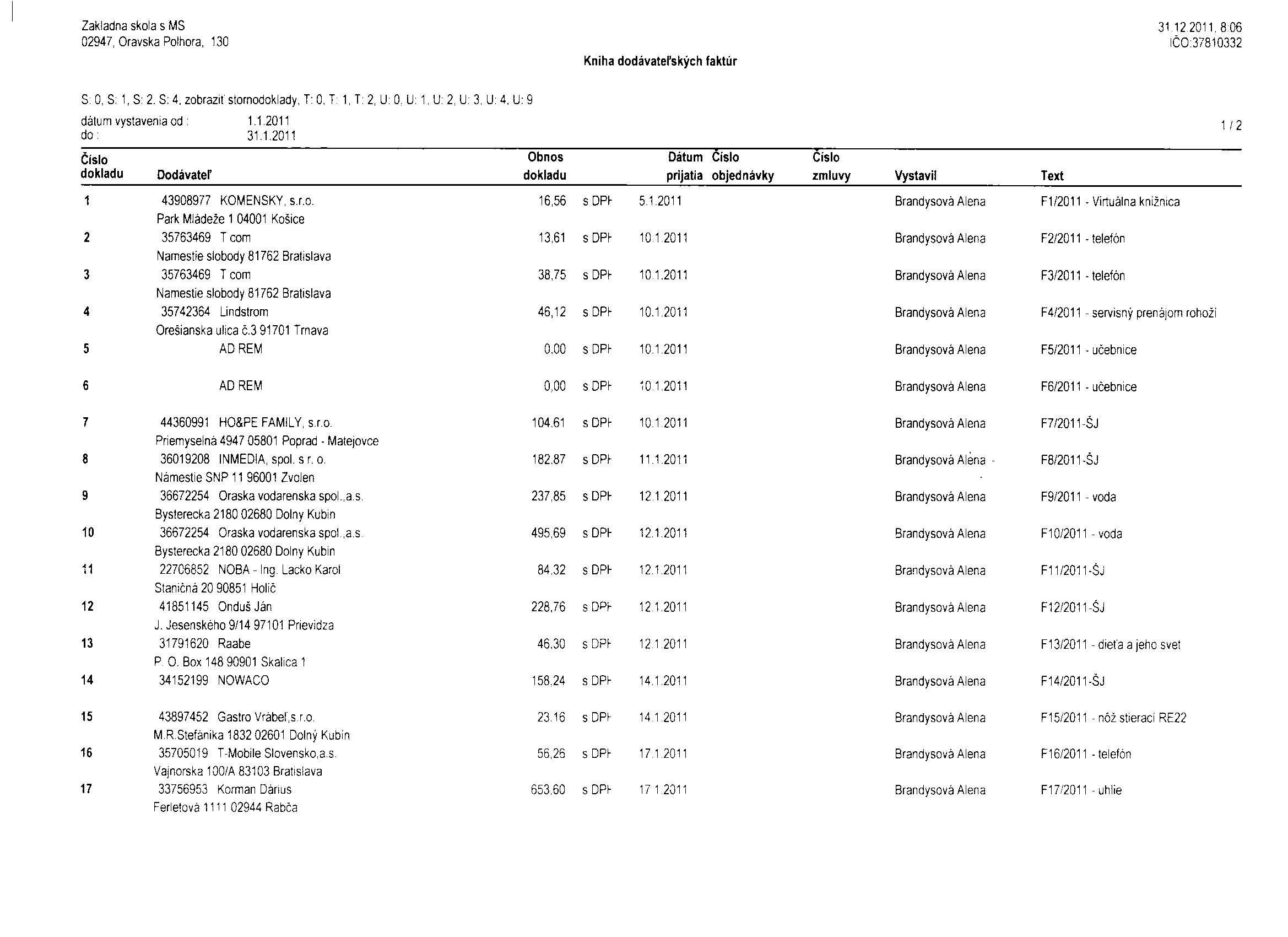 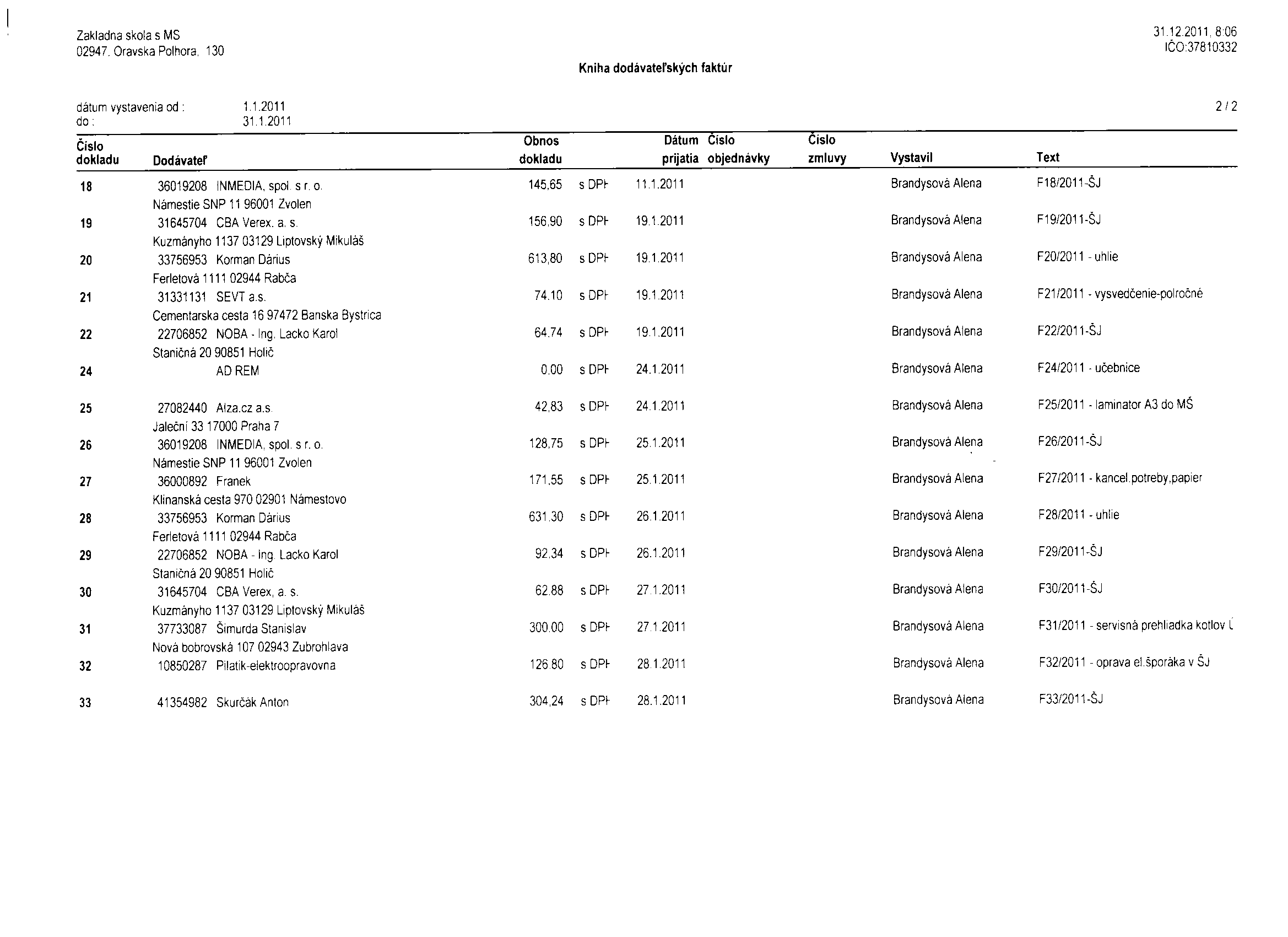 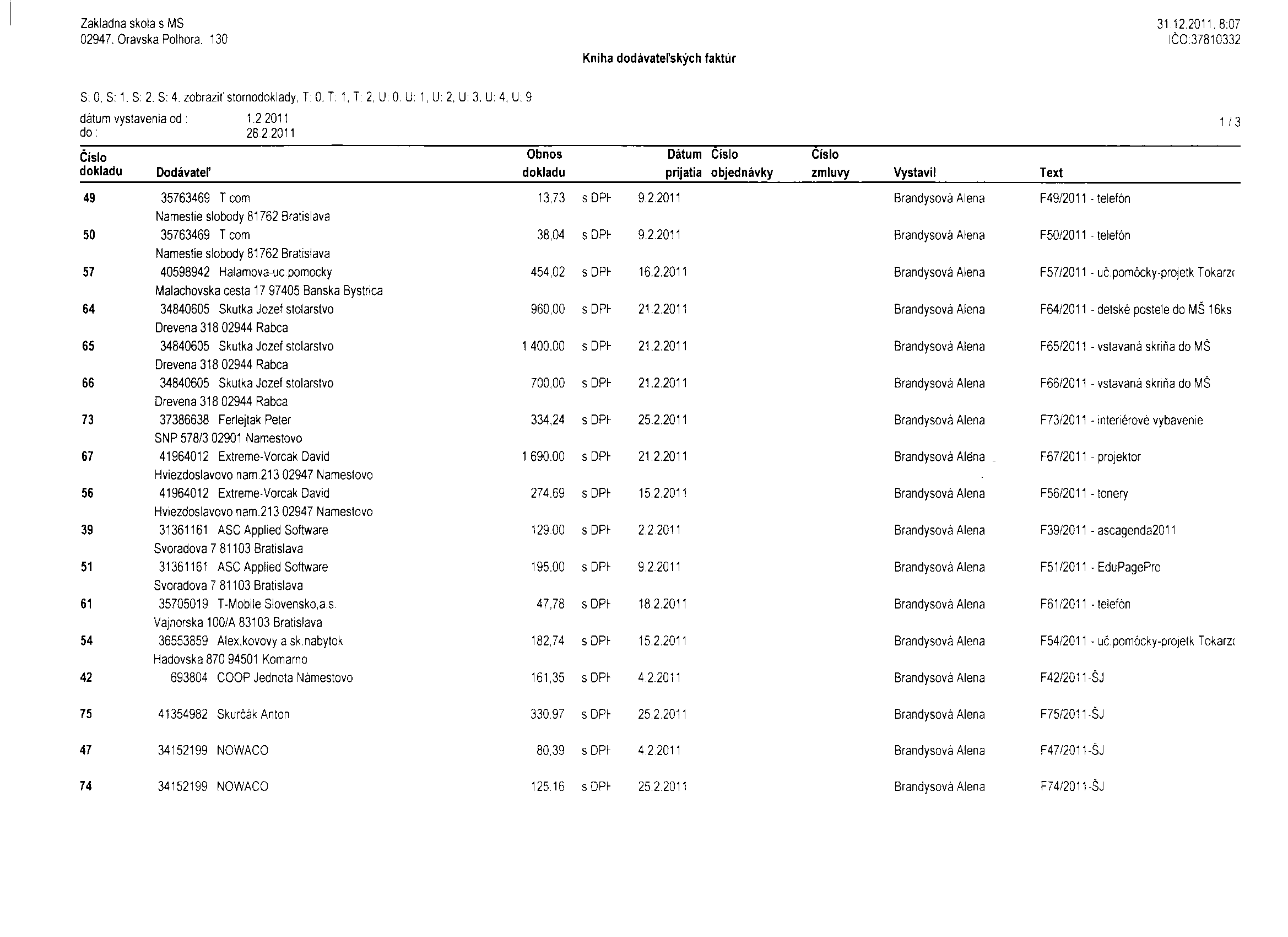 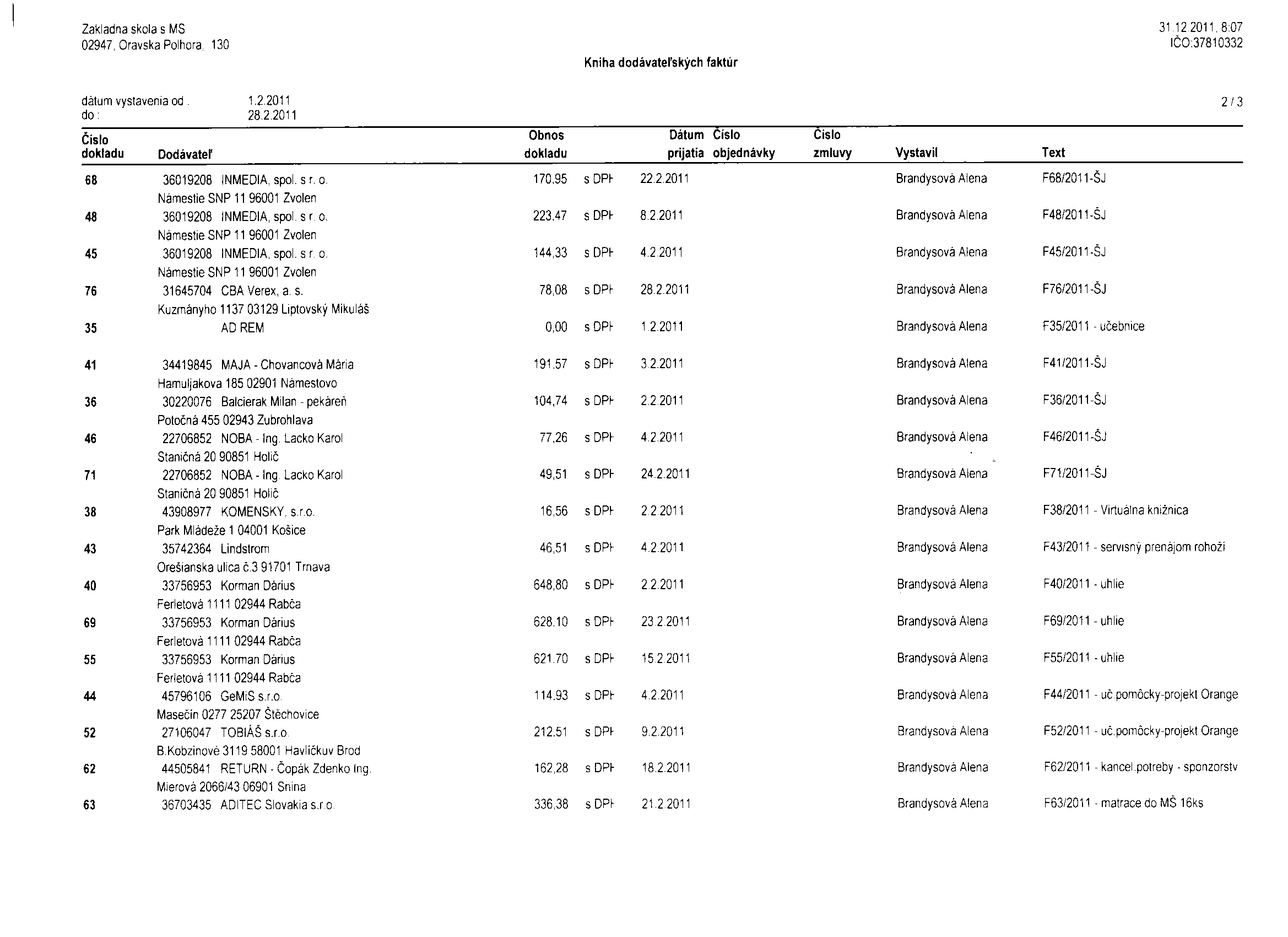 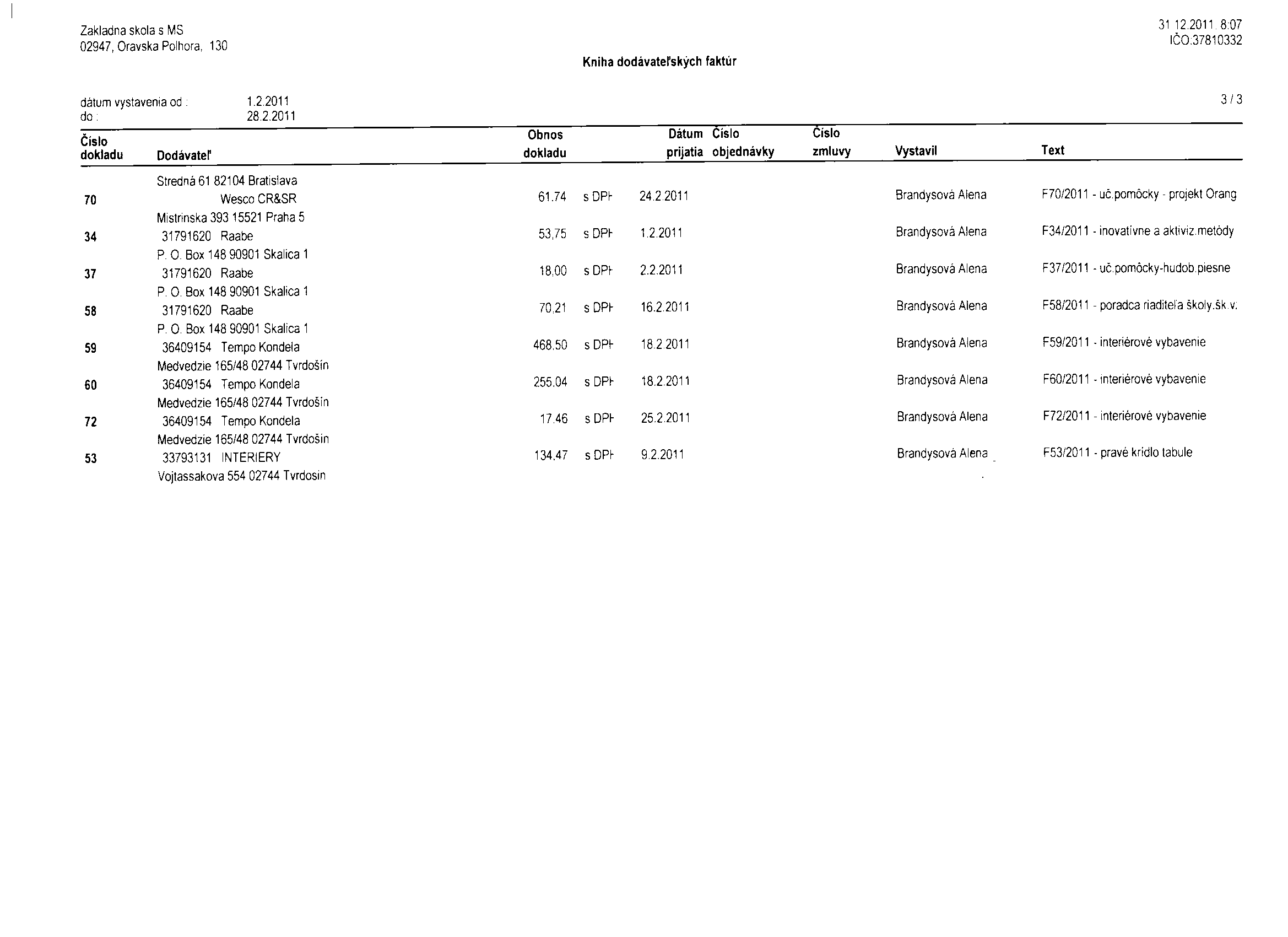 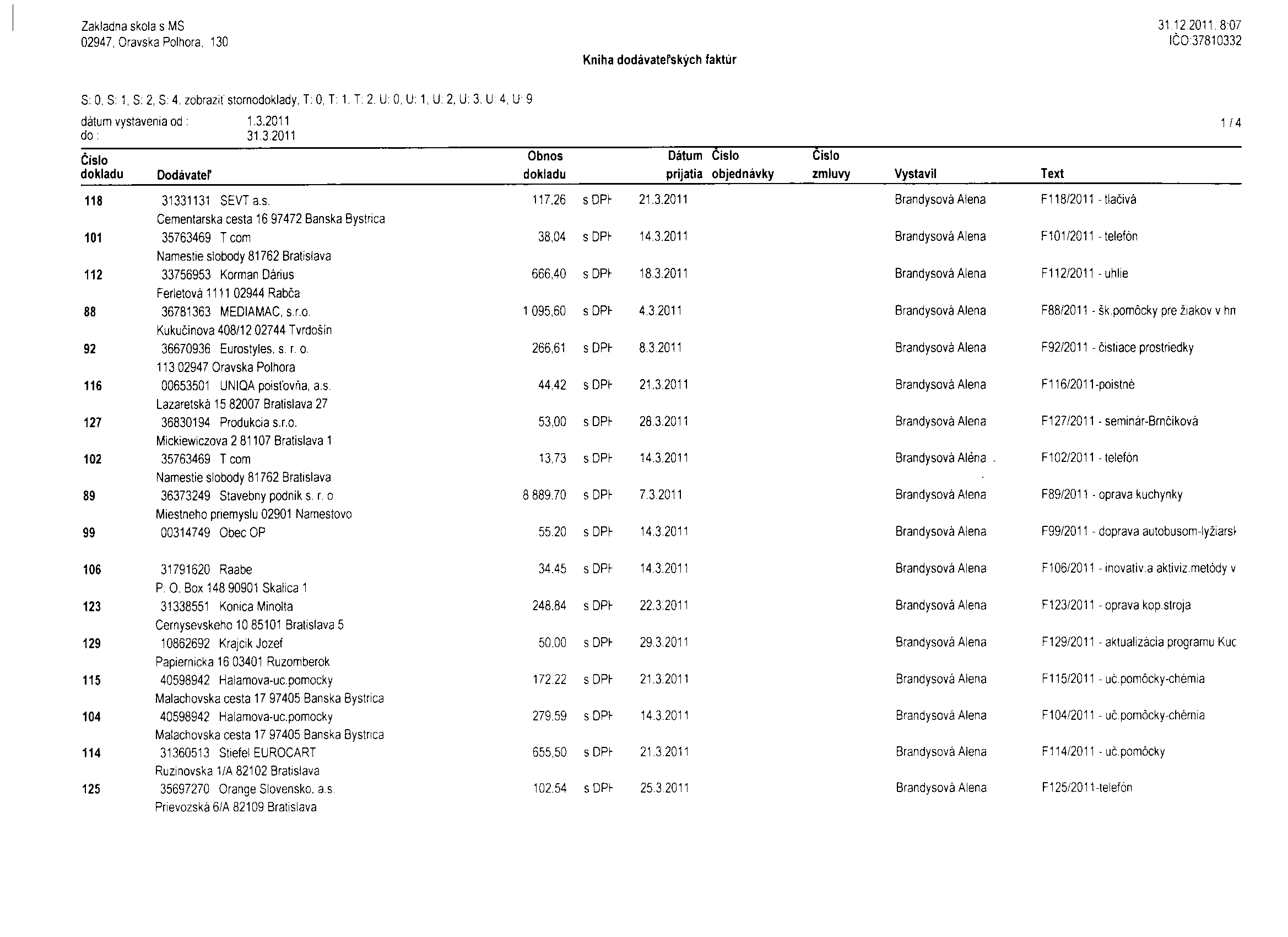 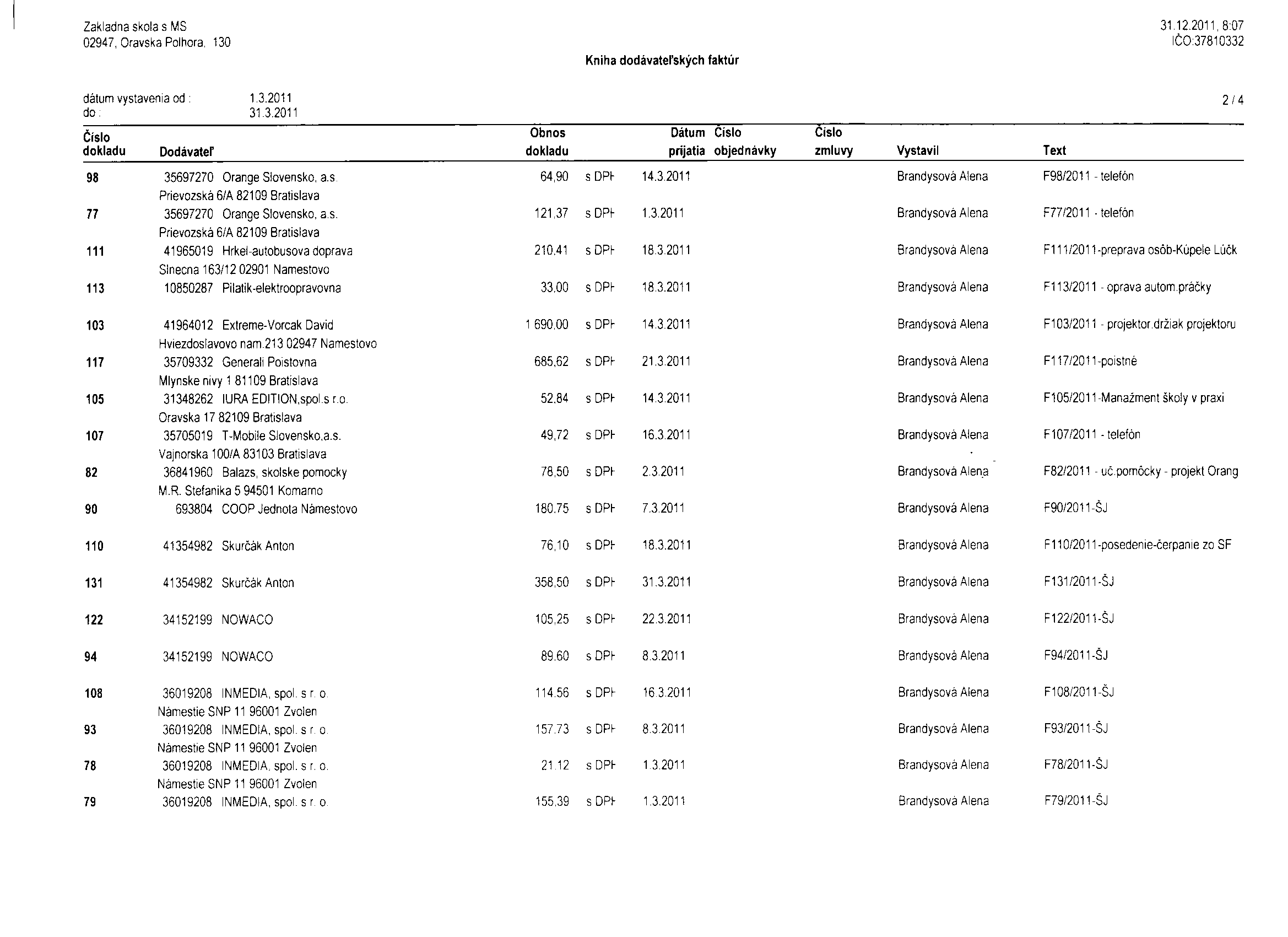 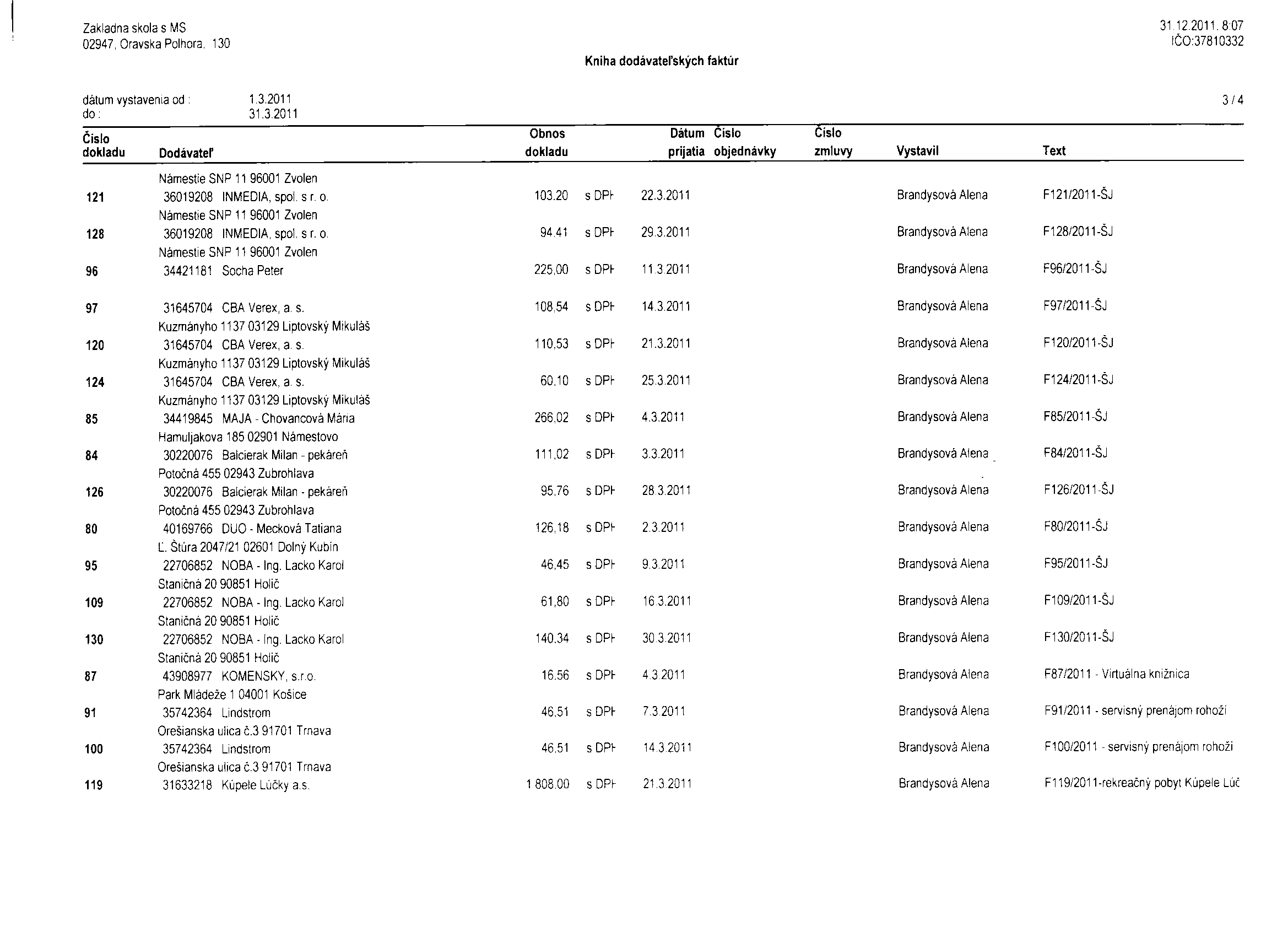 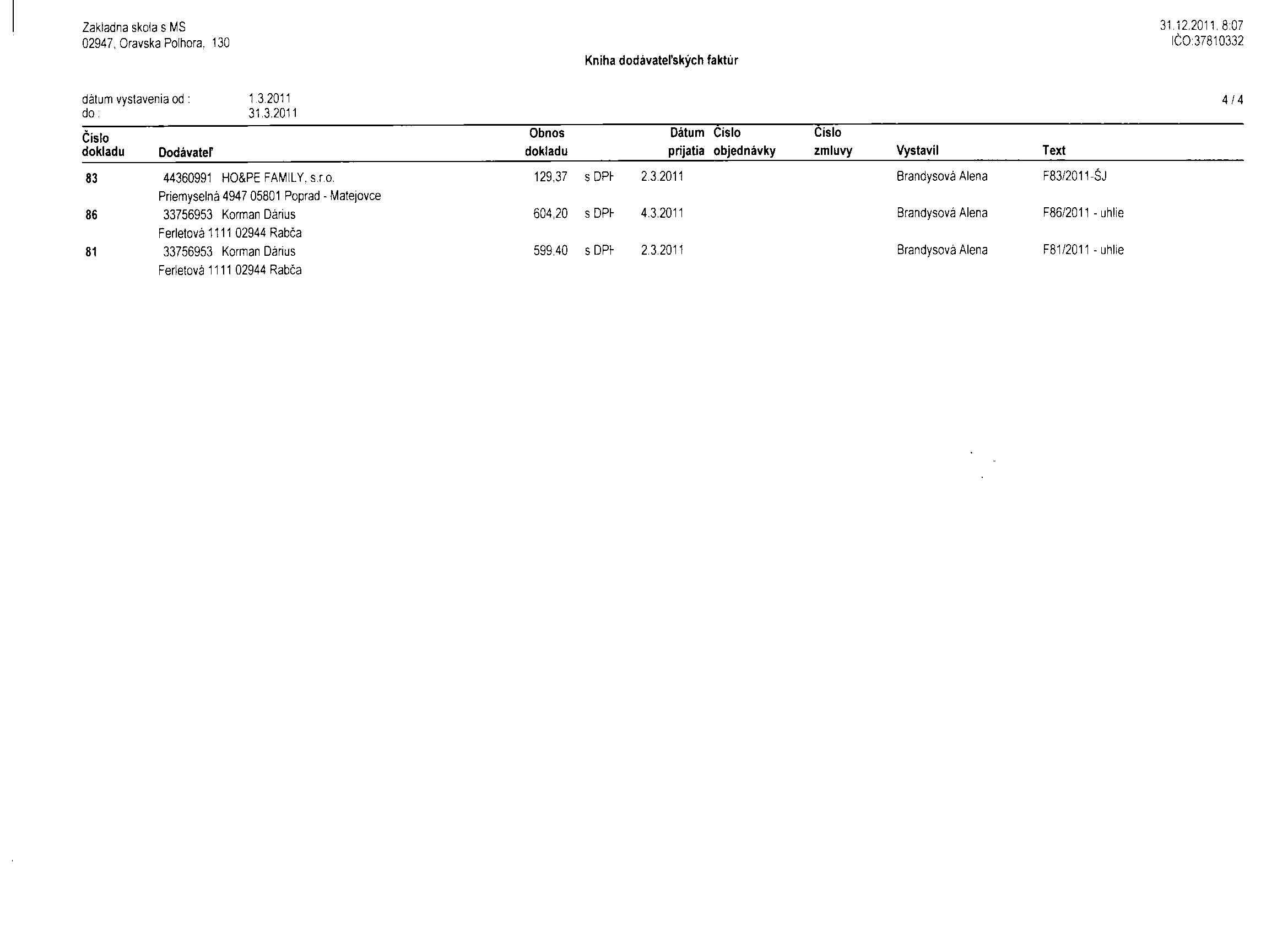 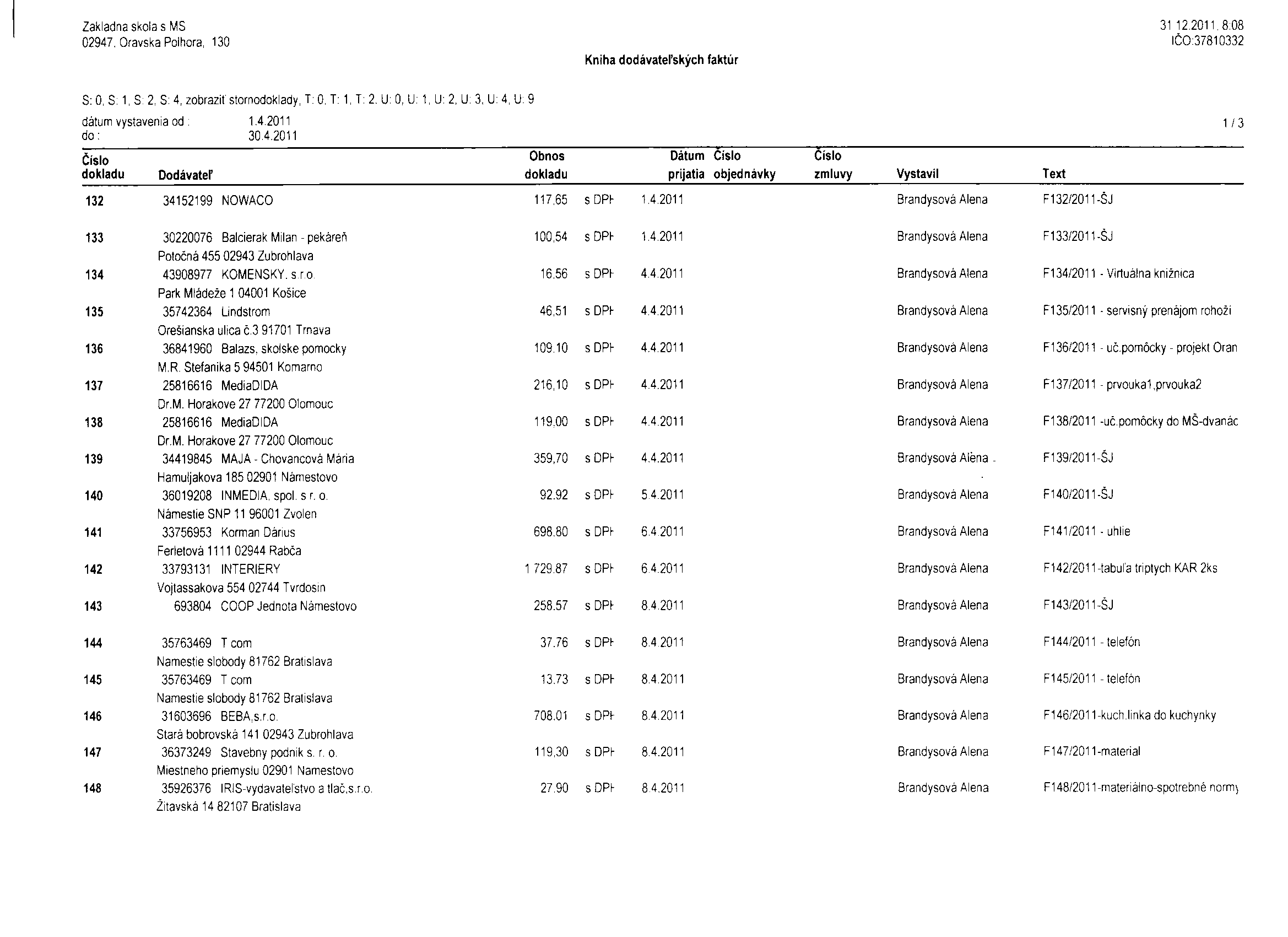 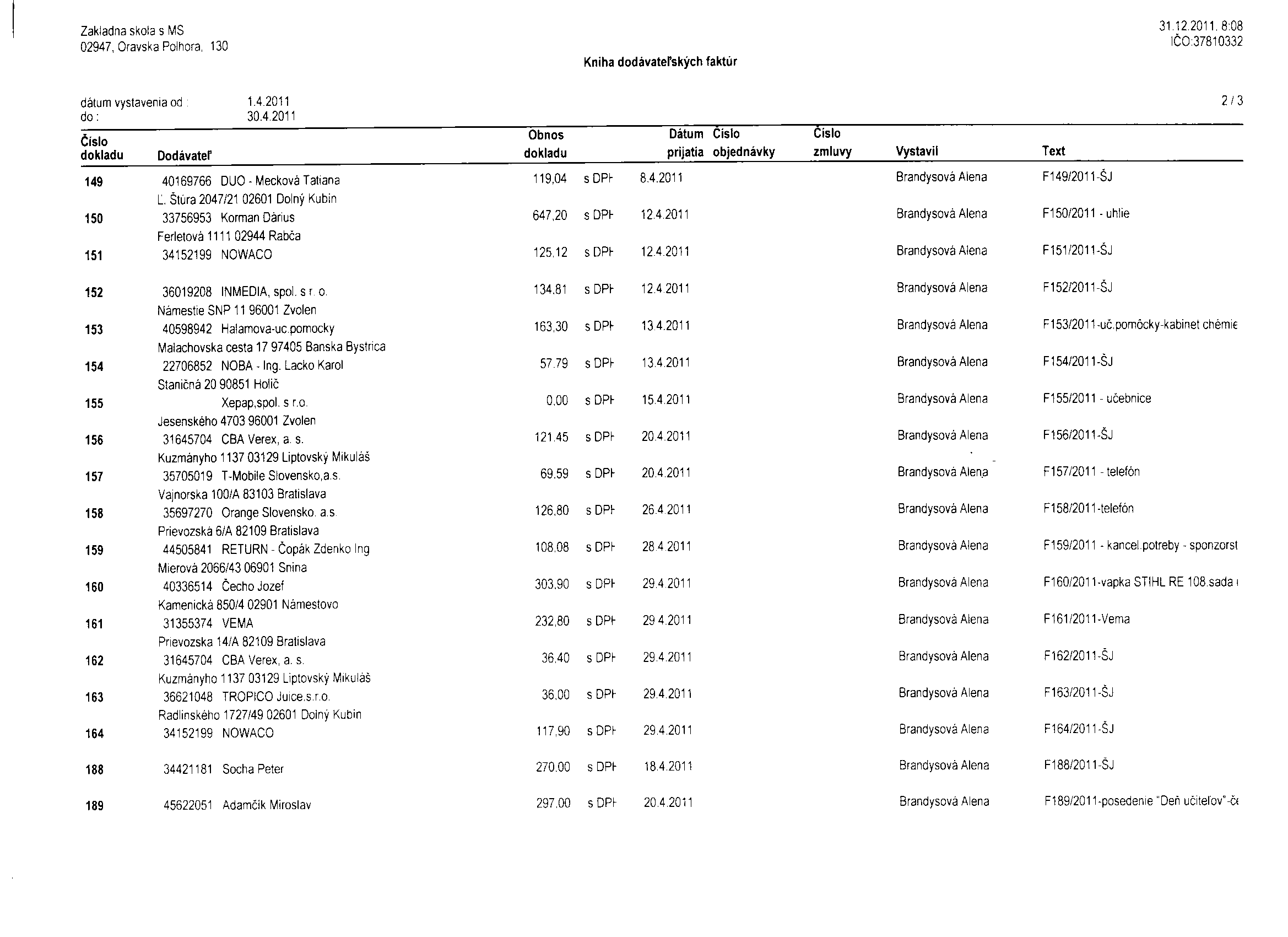 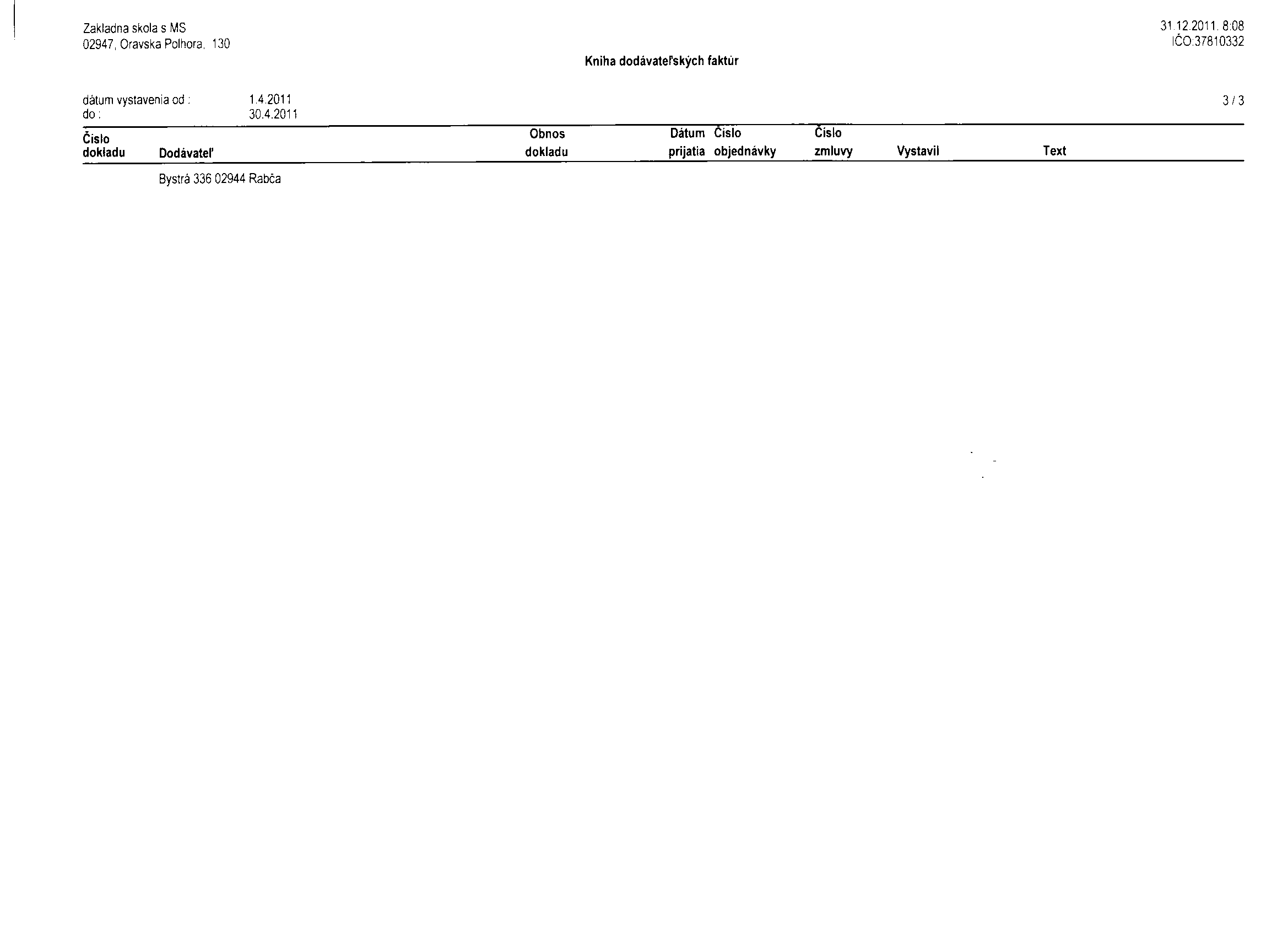 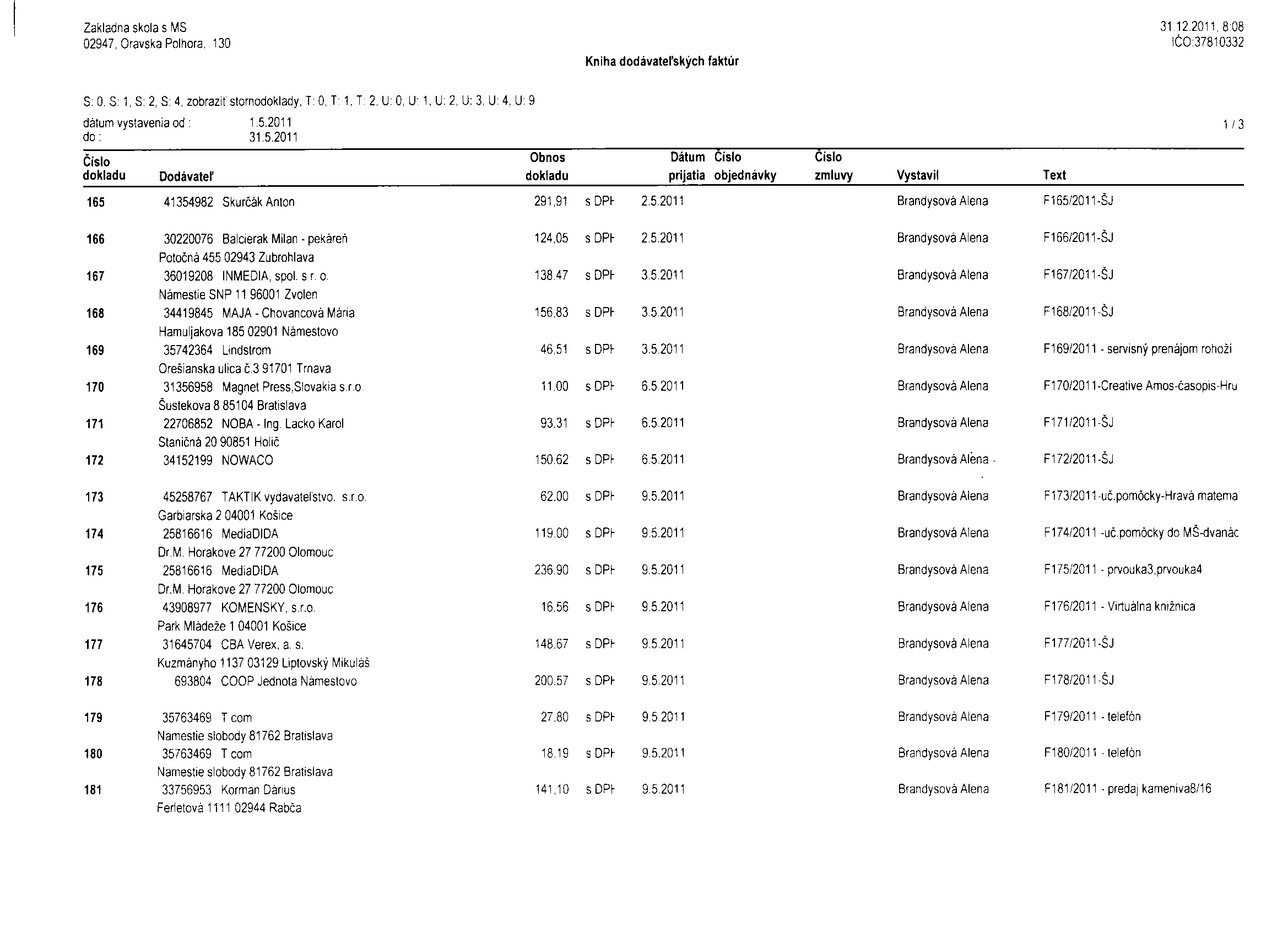 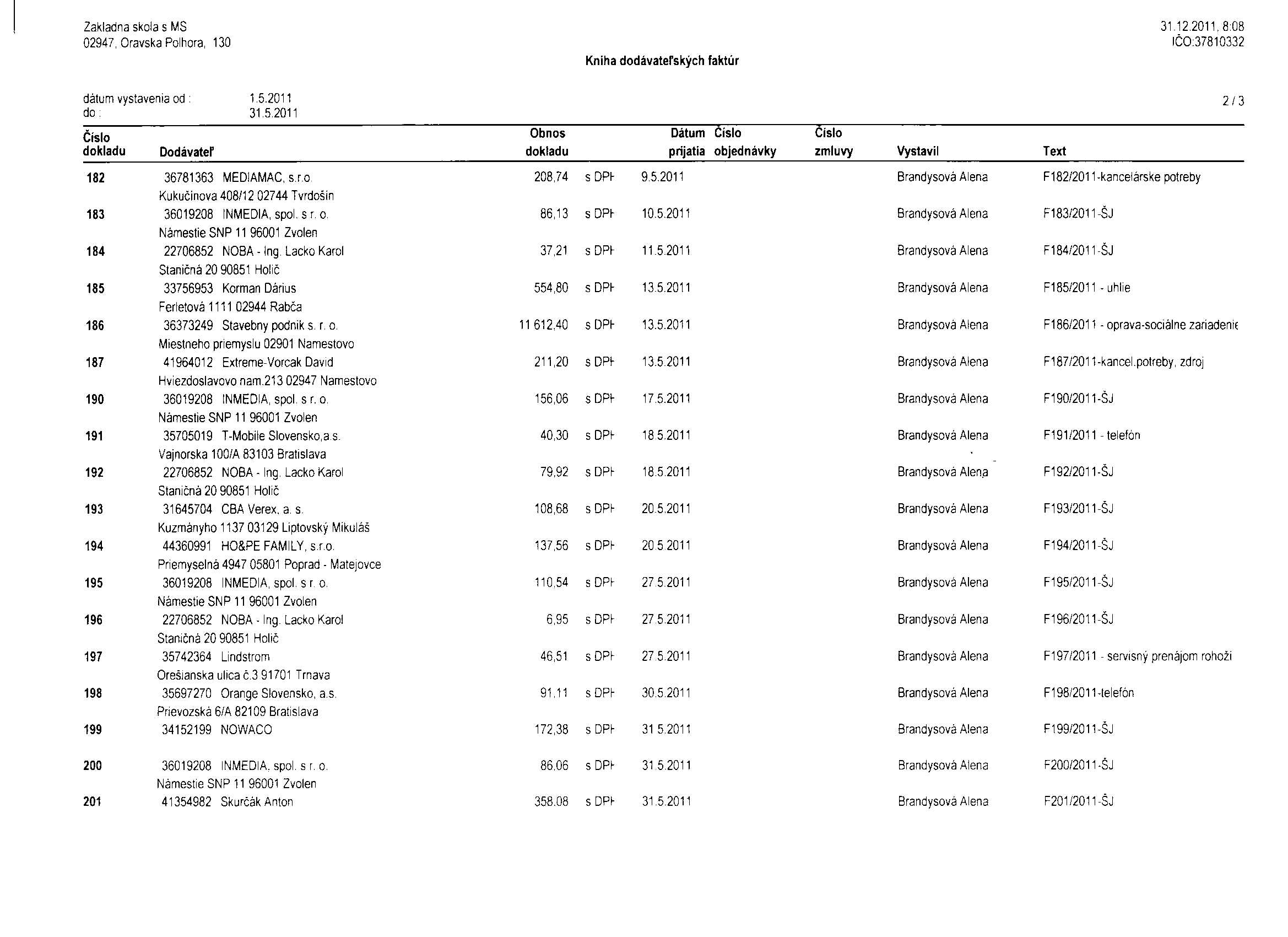 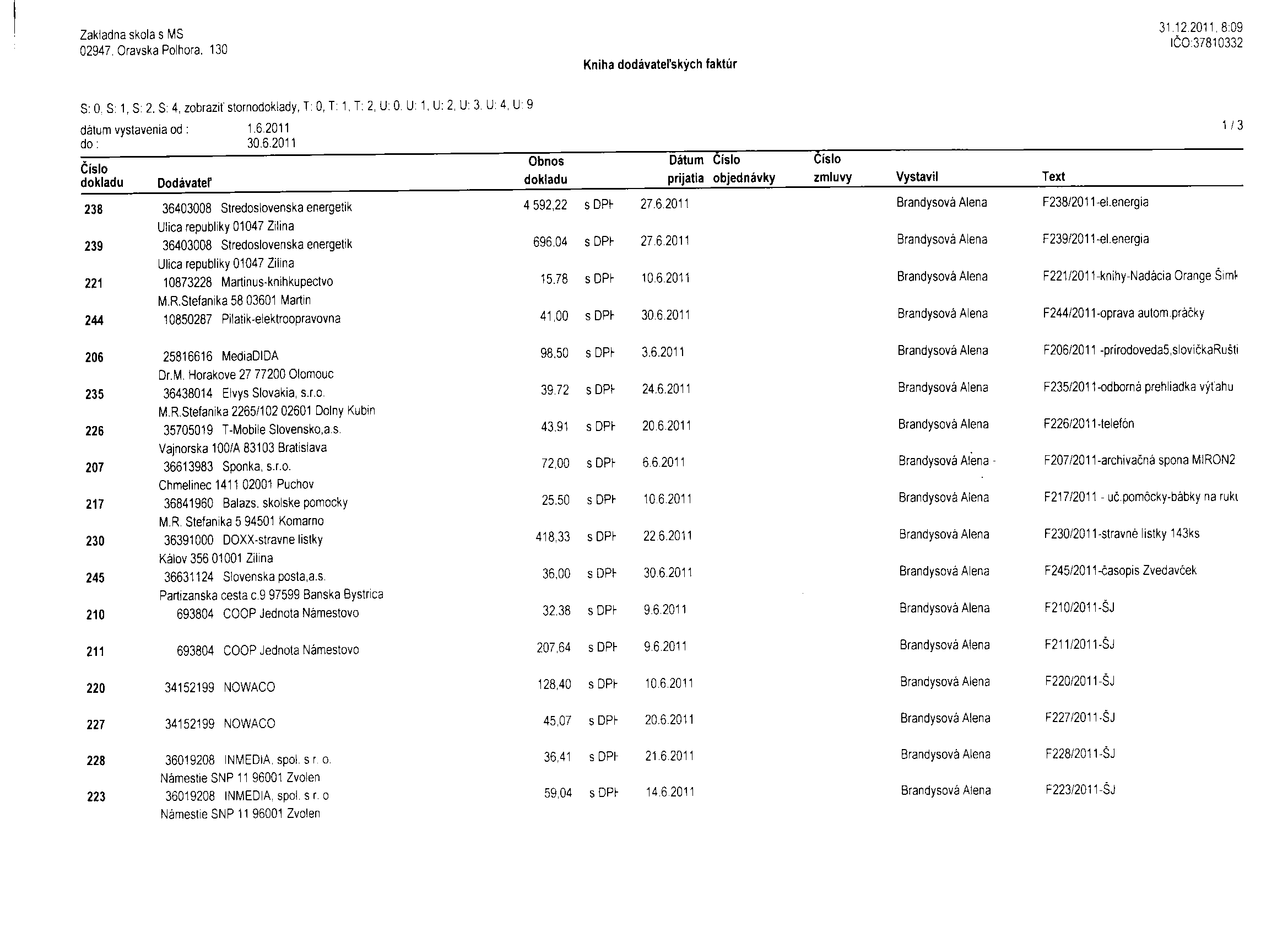 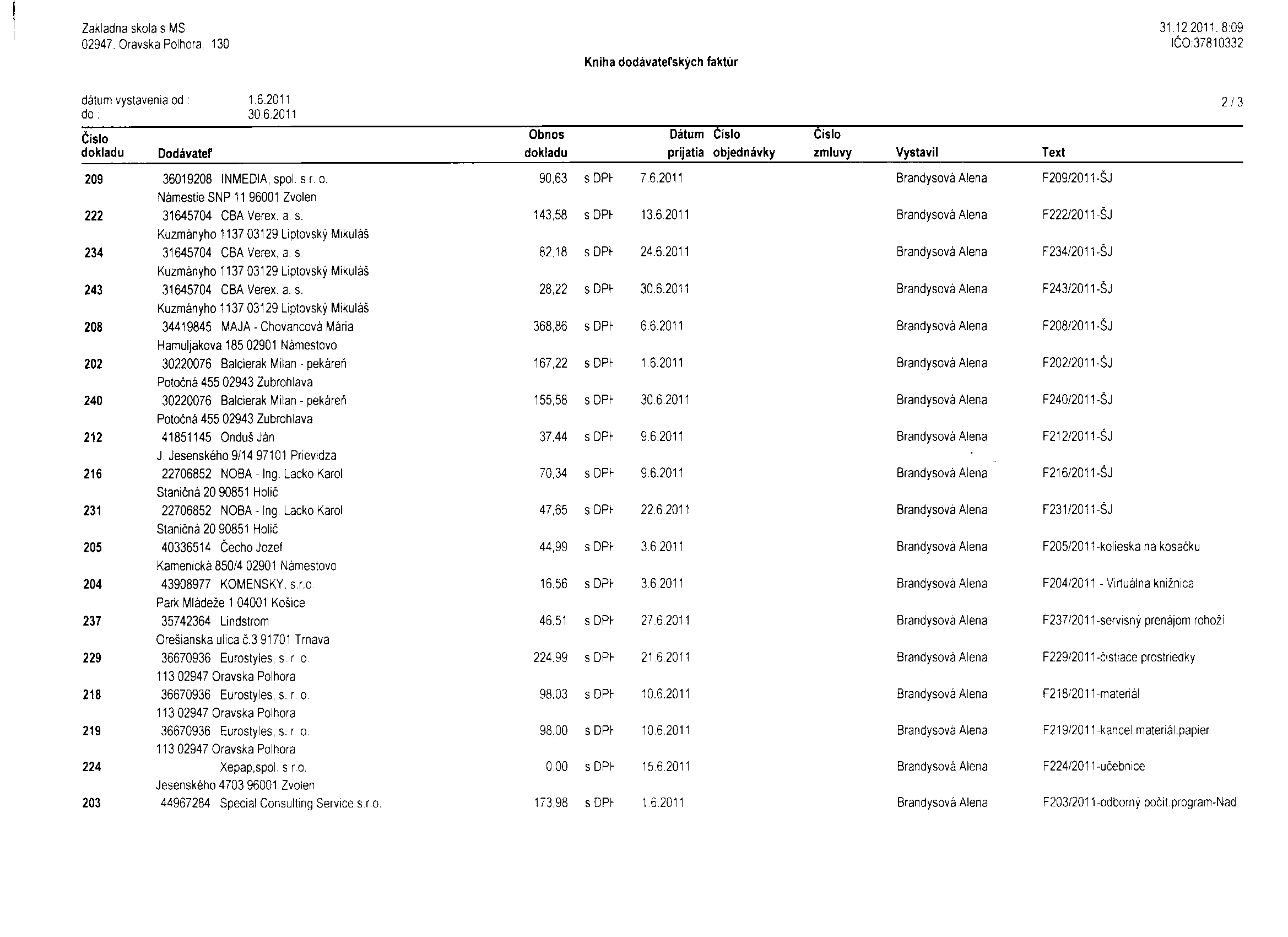 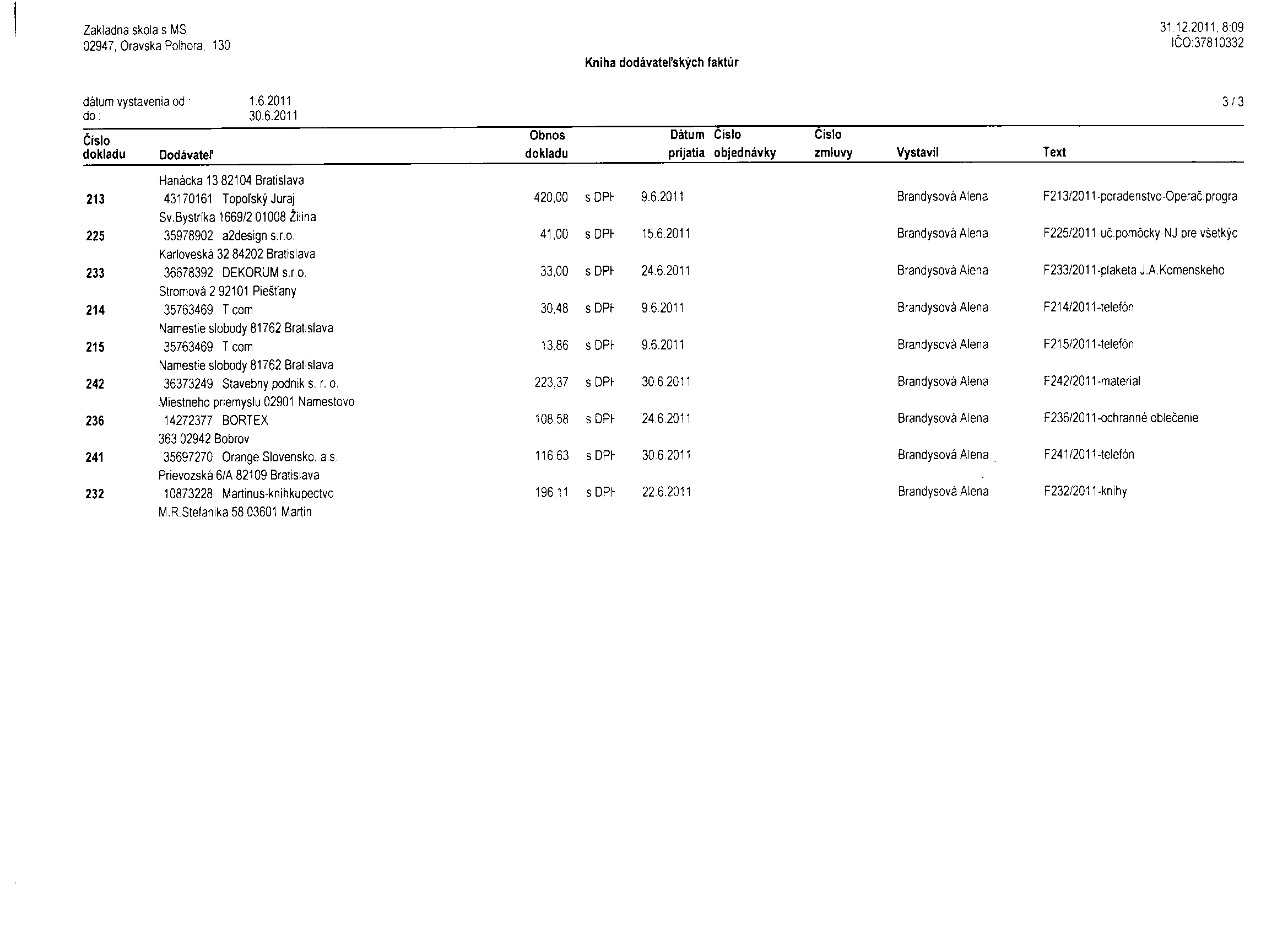 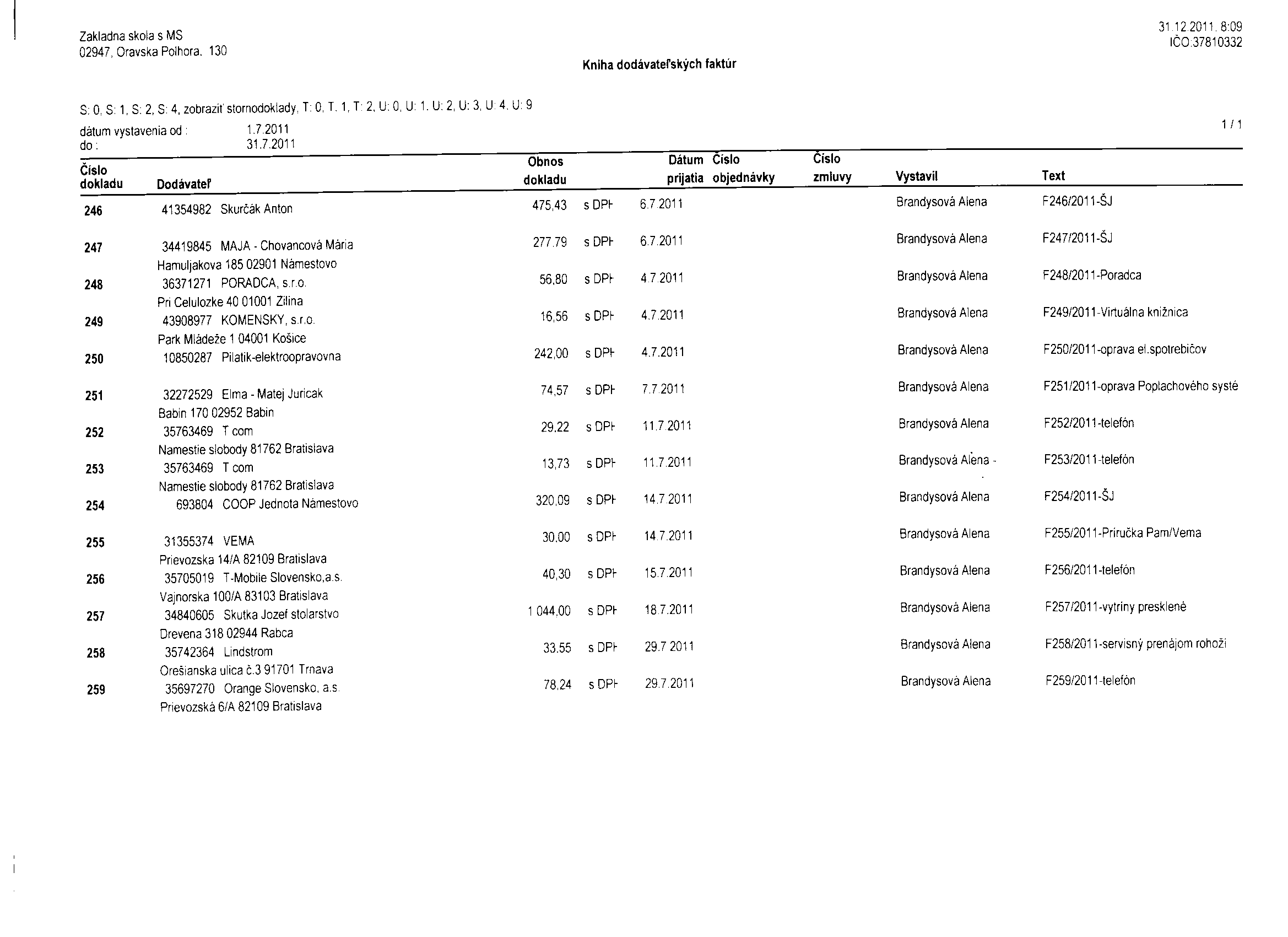 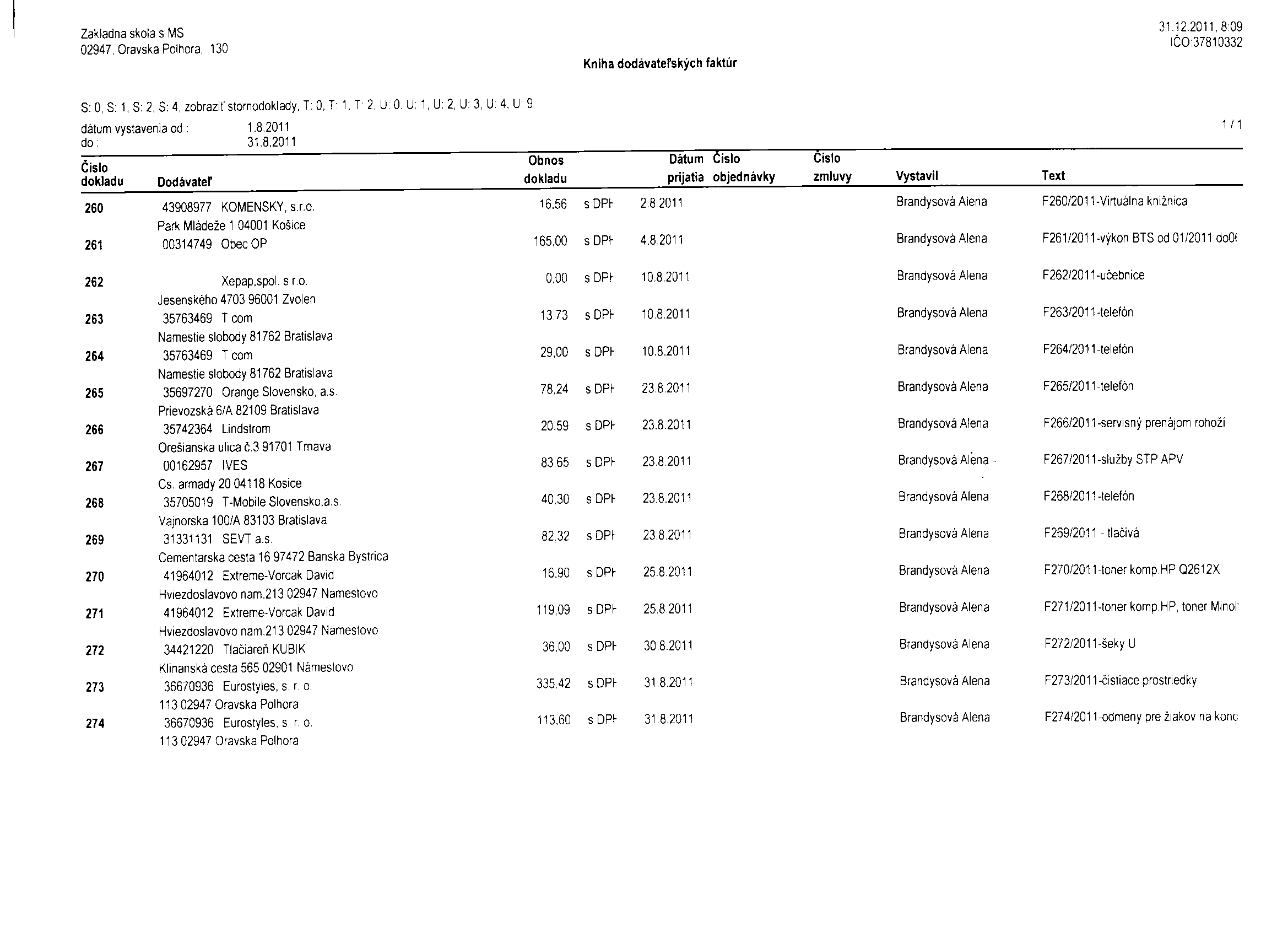 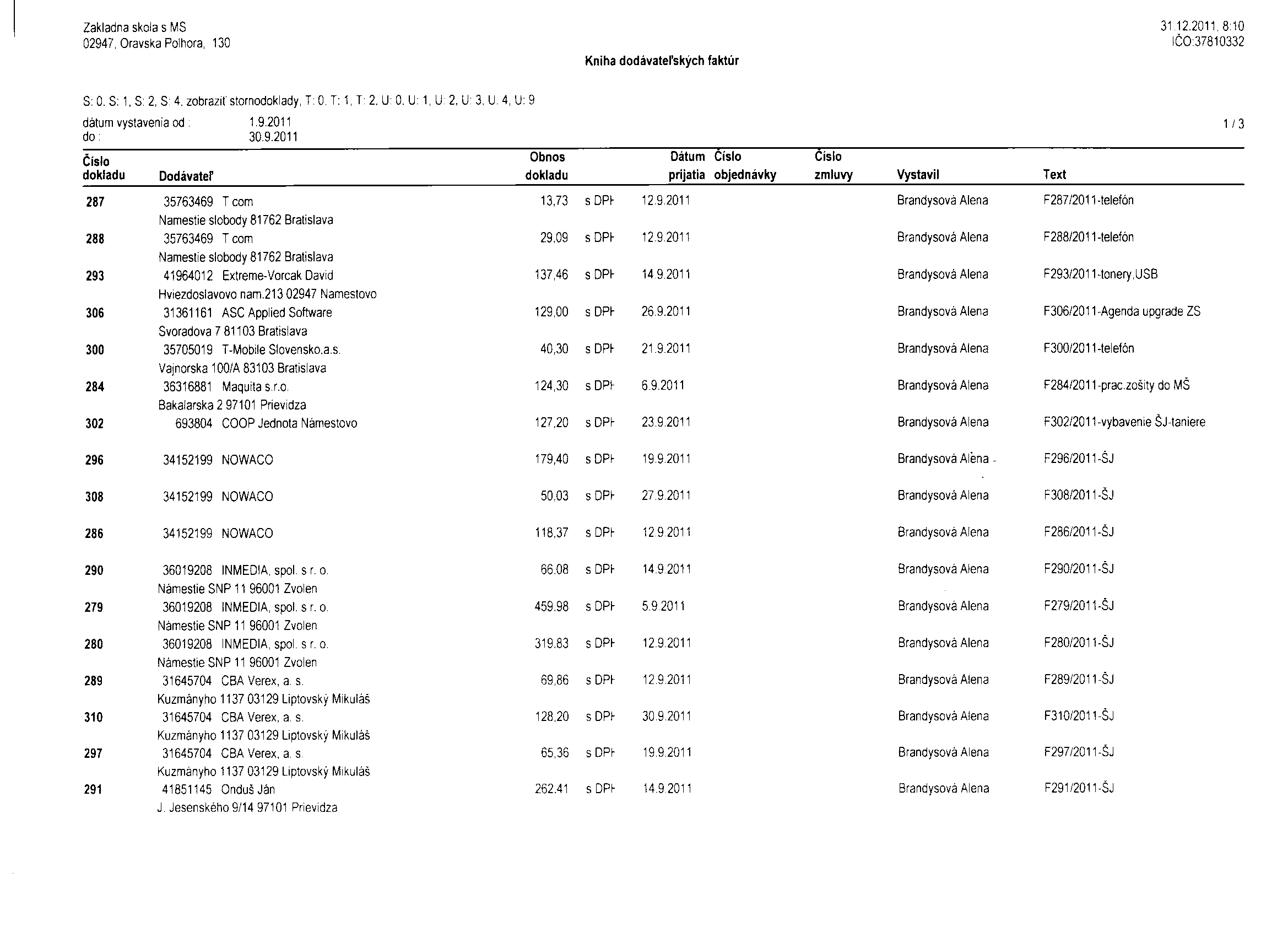 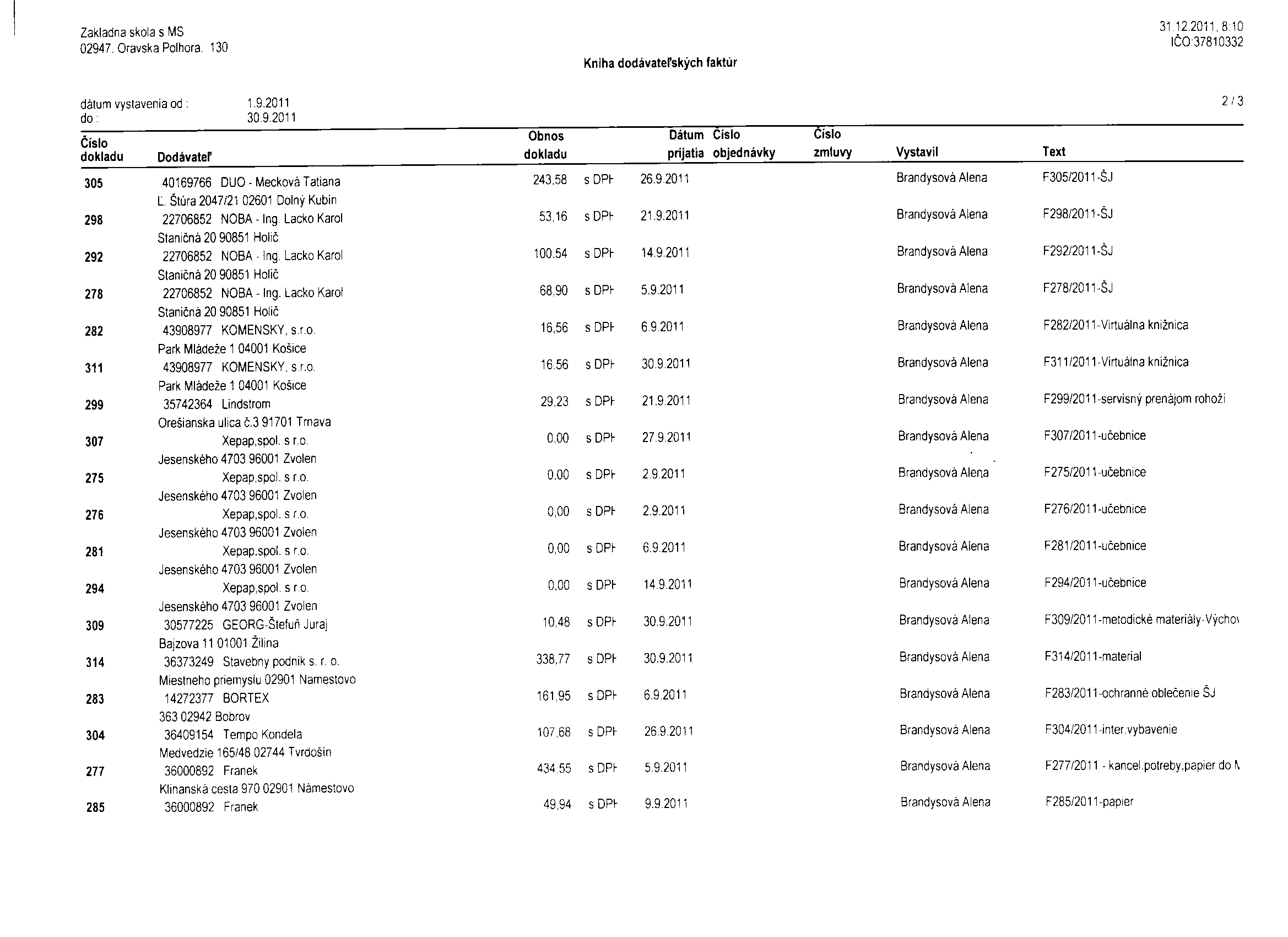 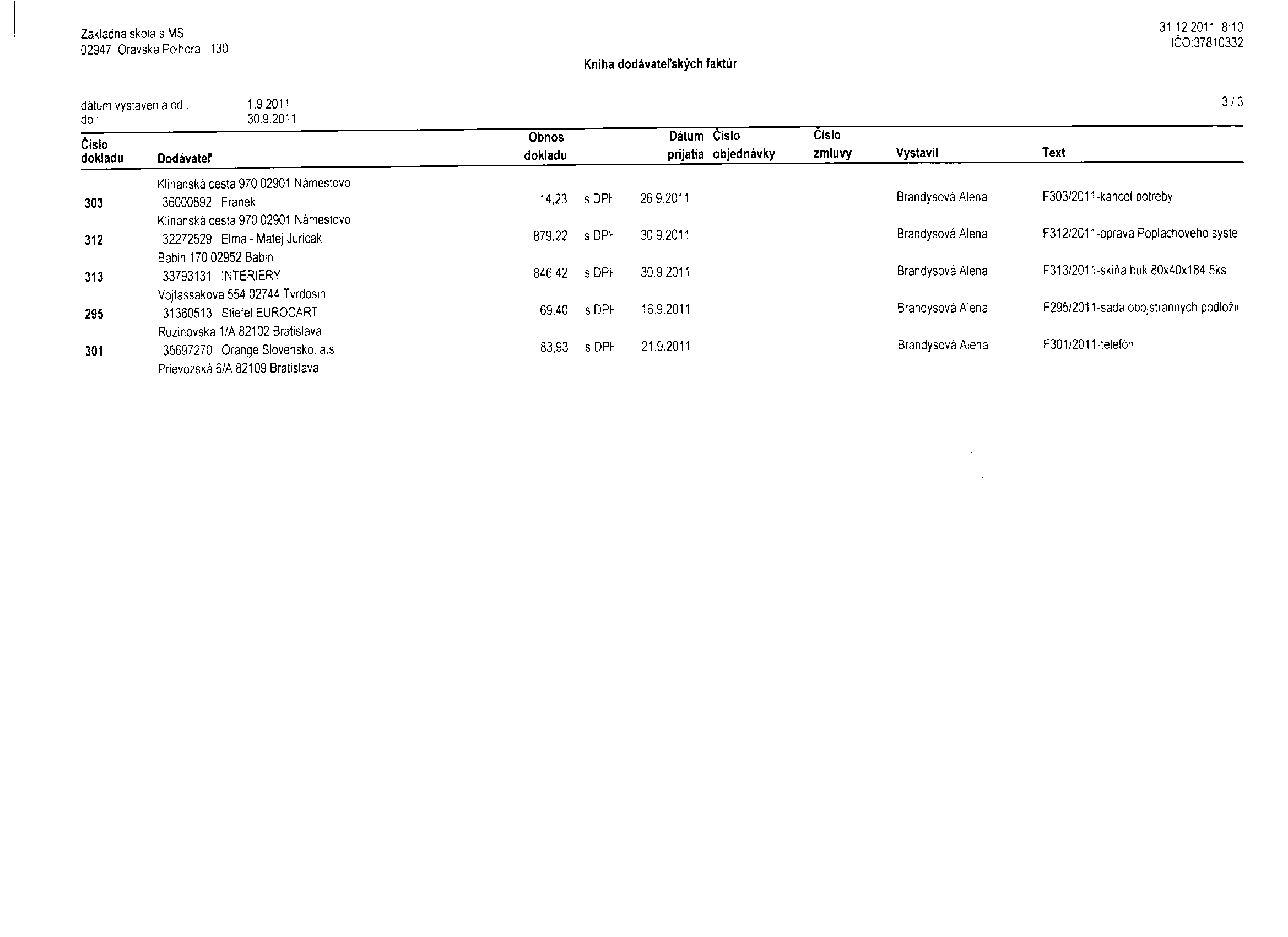 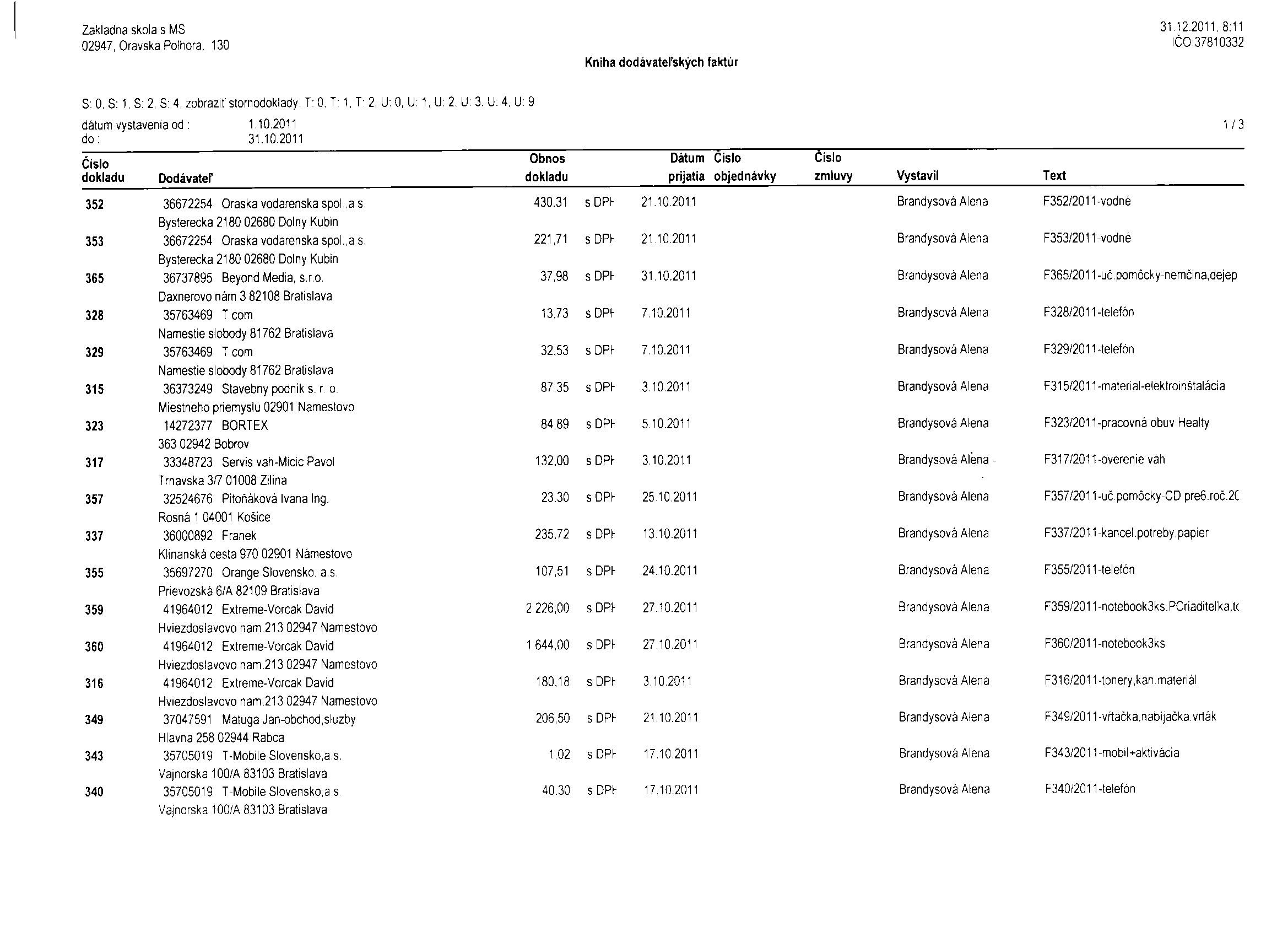 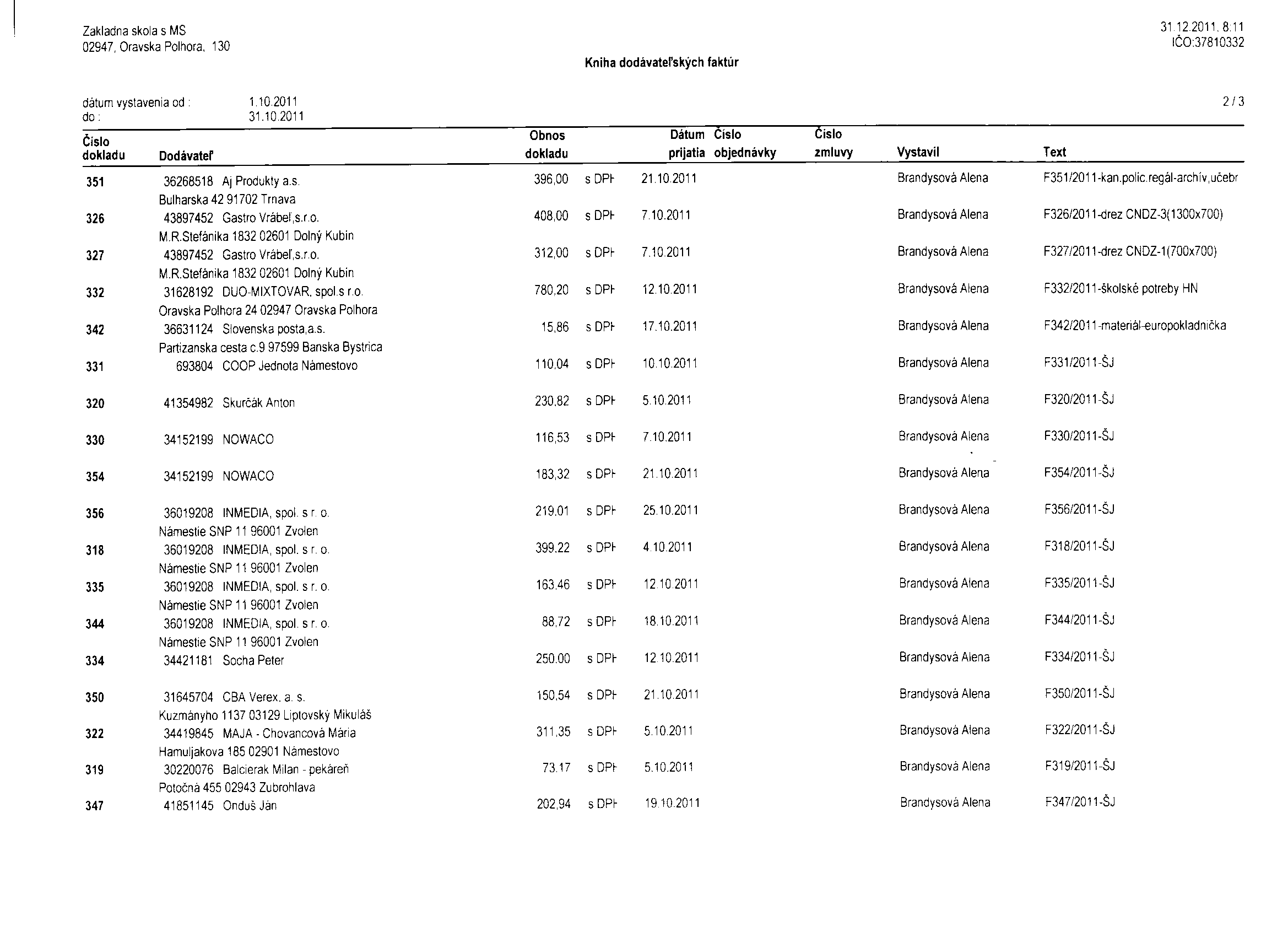 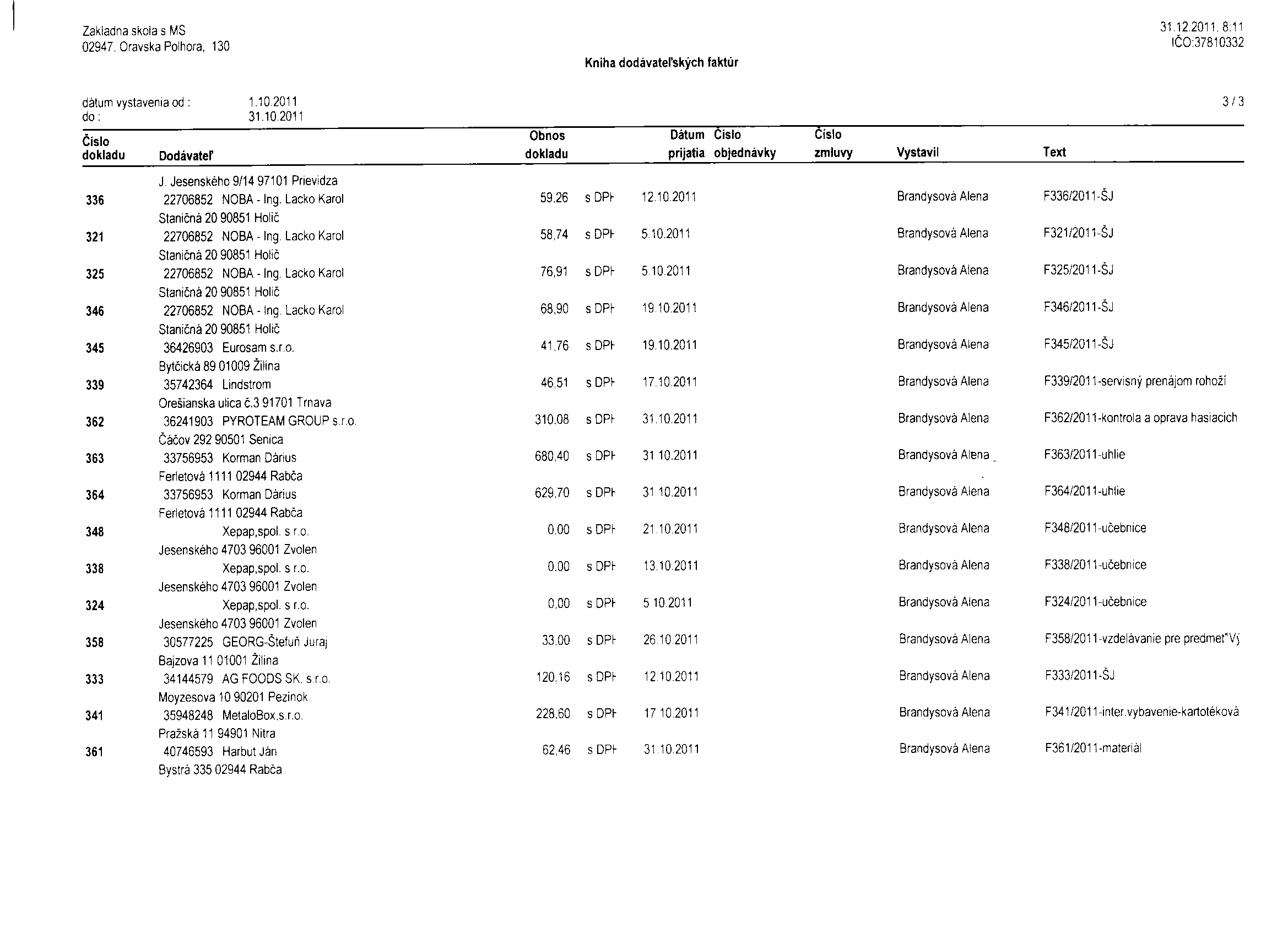 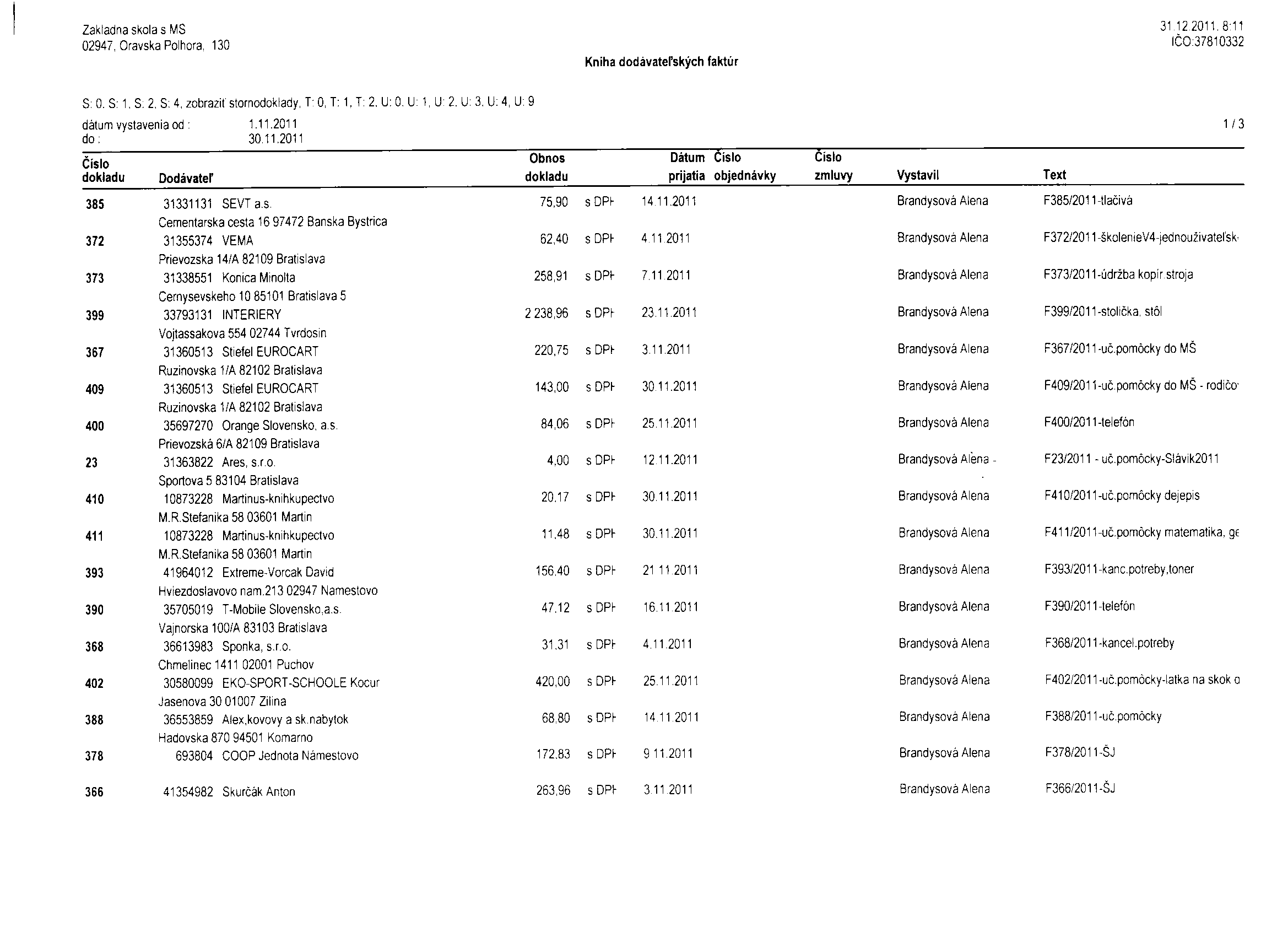 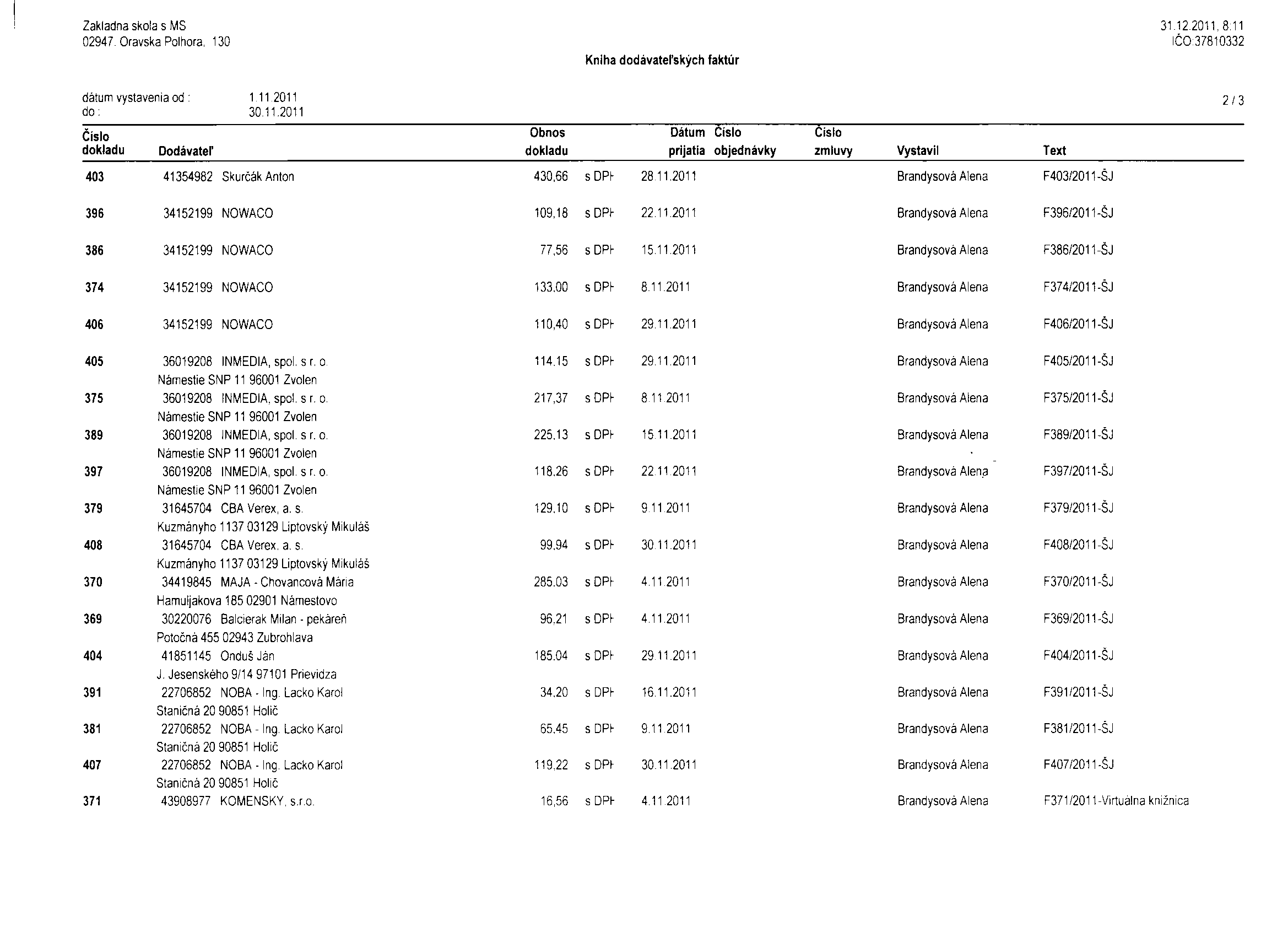 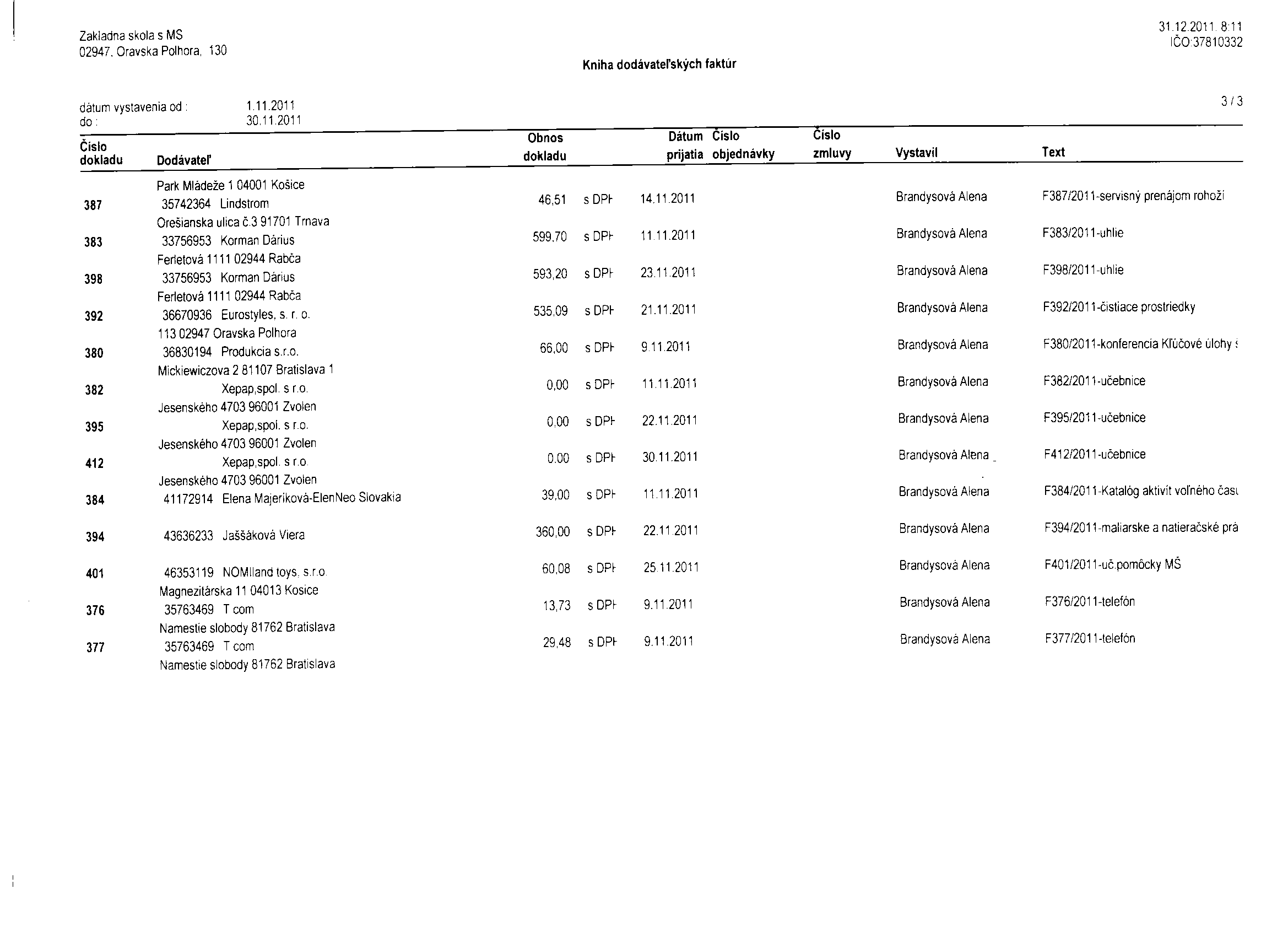 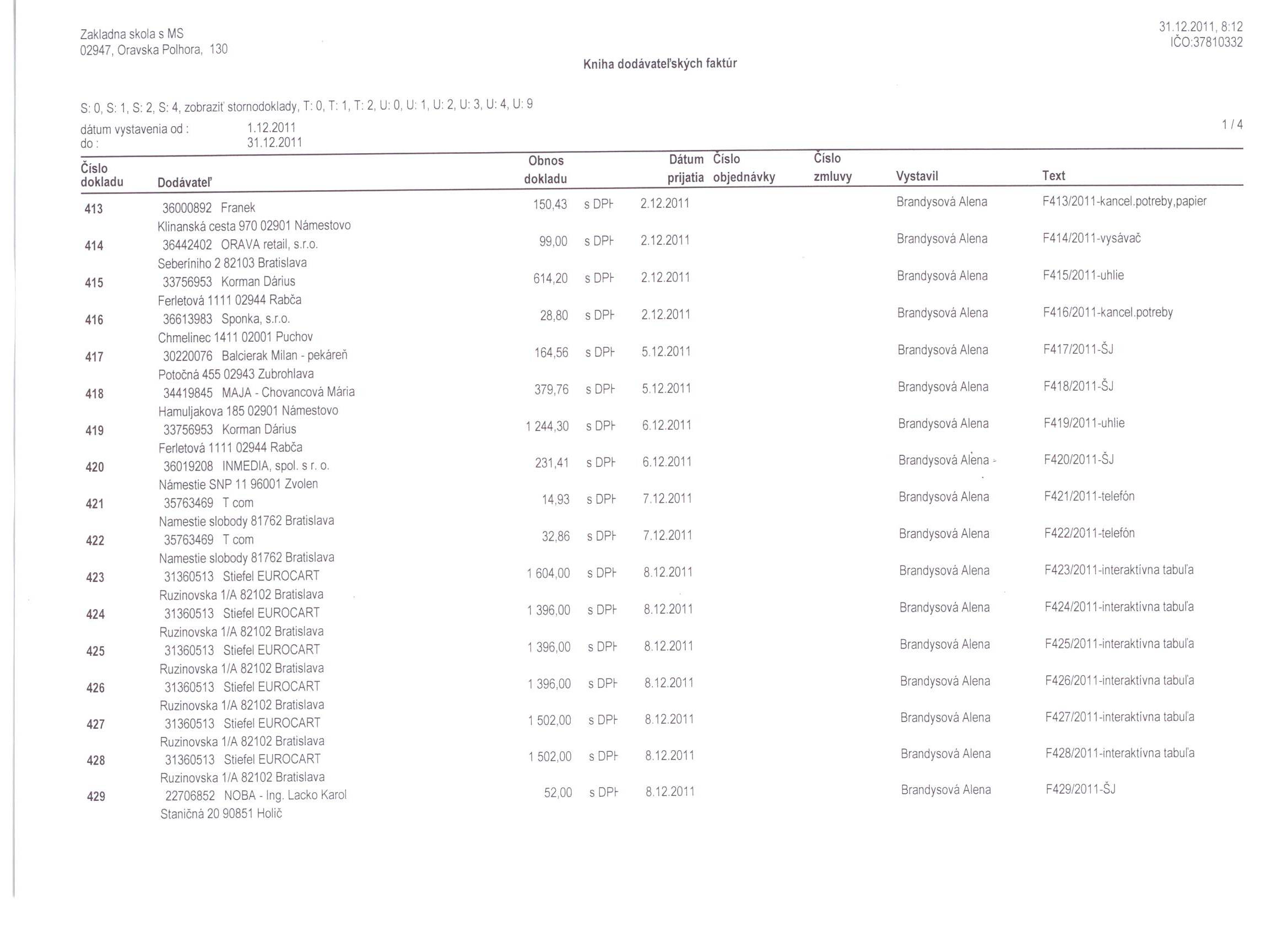 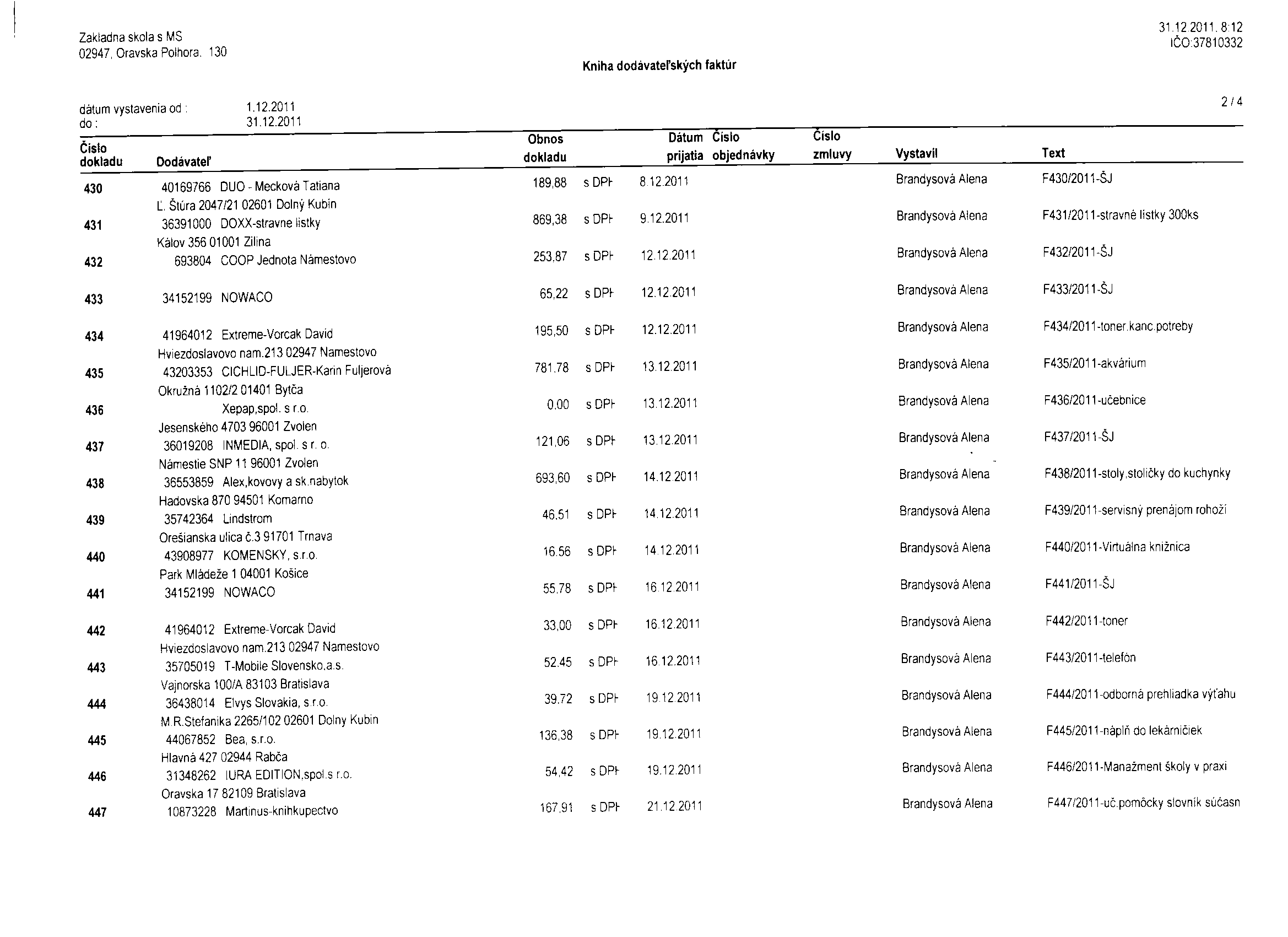 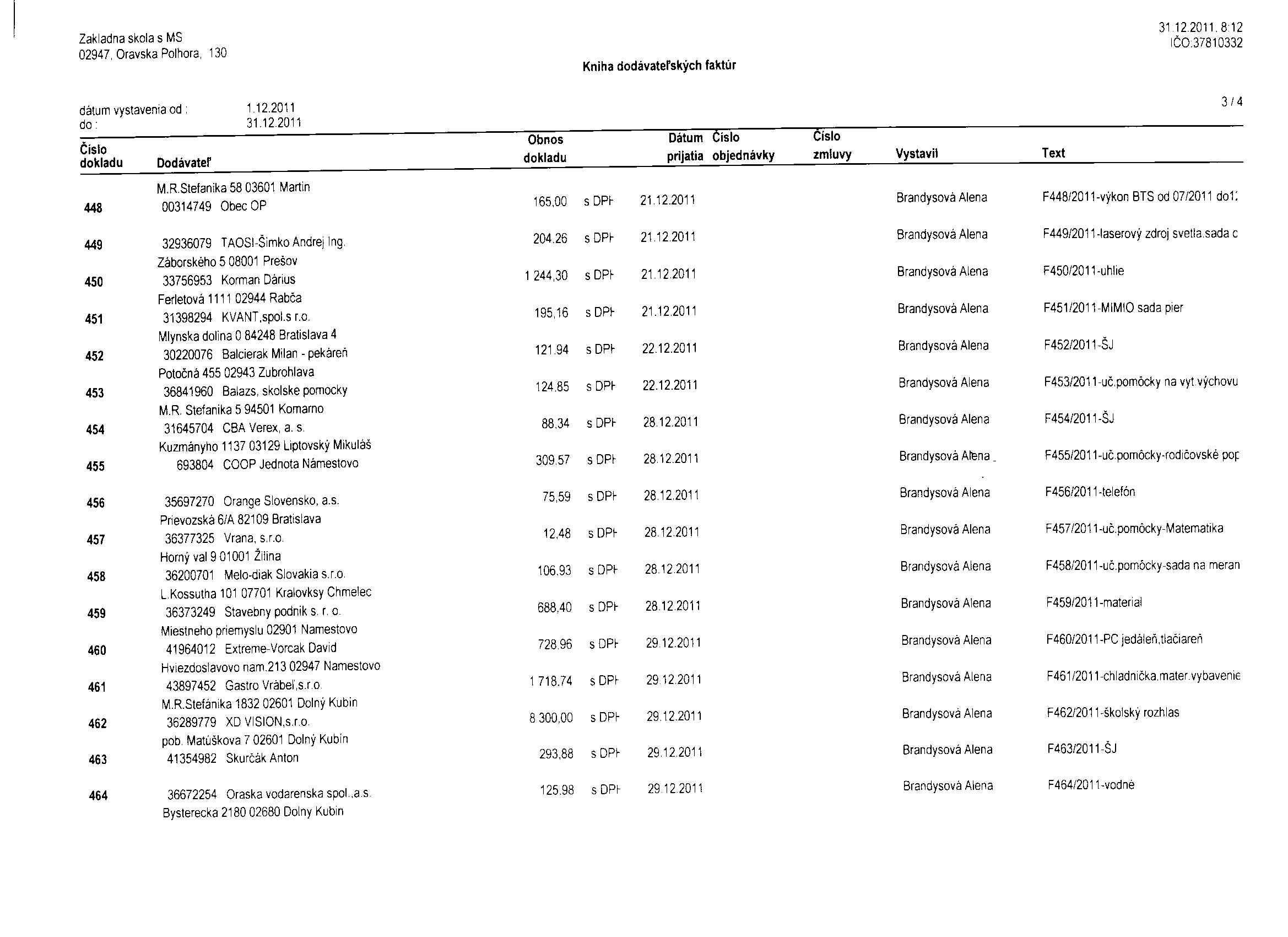 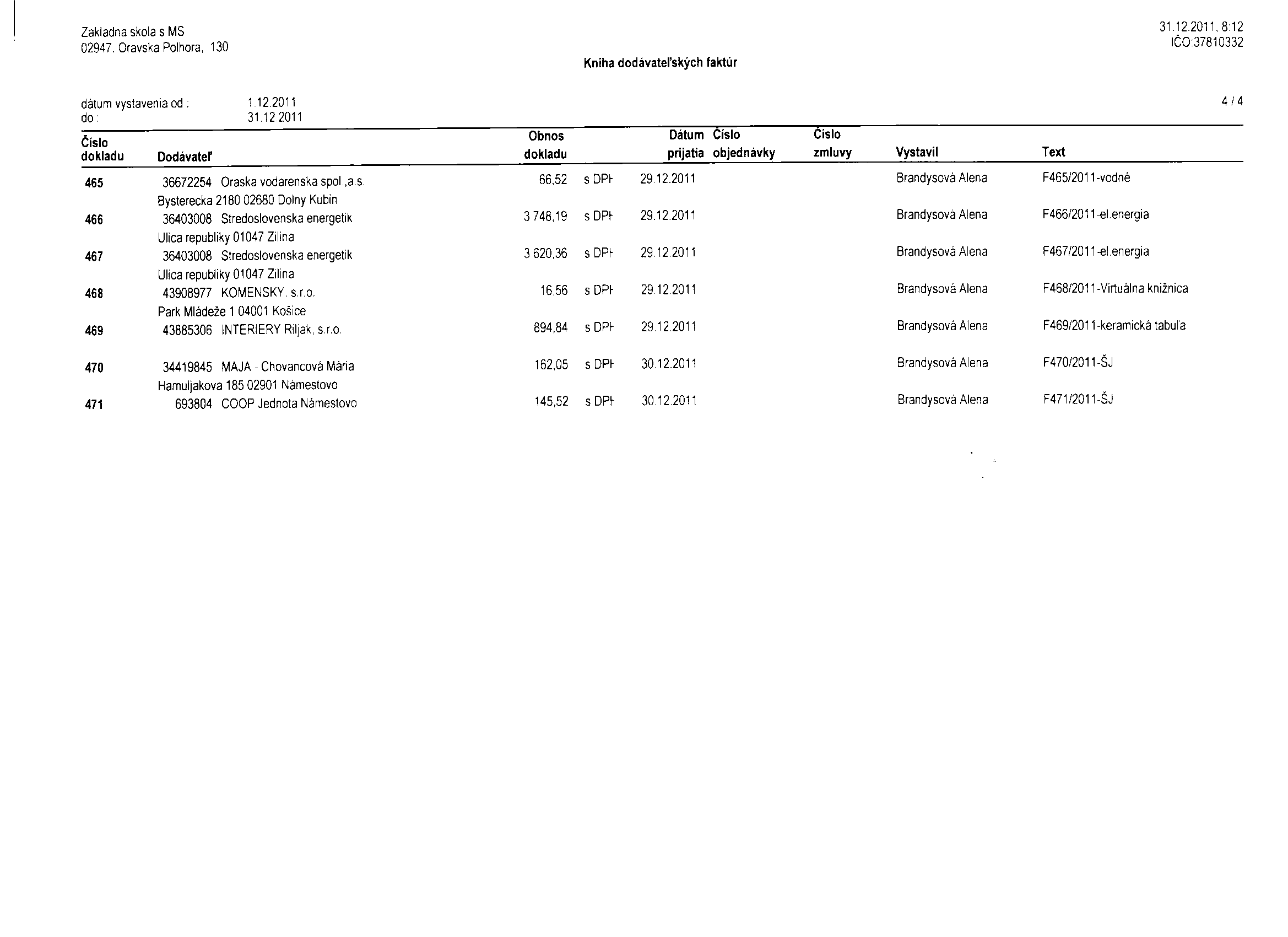 